Supplementary MaterialConflict resolution for Mesozoic mammals: reconciling phylogenetic incongruence among anatomical regionsMélina A. Celik1*, Matthew J. Phillips1*1School of Biology and Environmental Science, Queensland University of Technology, Brisbane 4000, QLD, Australia.ContentMorphological matrixInitial exploratory analysesTesting phylogenetic congruence between anatomical regionsHomoplasy within anatomical regionsCorrelated homoplasy reduction and extension to less complete taxaMorphological matrixThe character matrix is derived from Huttenlocker et al. (2018), which was primarily built by Zhou et al. (2013), Bi et al. (2014), and Luo et al. (2015a, b). The original matrix of Huttenlocker et al. (2018) (Hutt) covers 538 morphological characters of 125 mammal and non-mammalian synapsid taxa. Characters include osteological (mandibular, dental, cranial, and postcranial) and soft-tissue characters. We have excluded soft-tissue characters (characters 511-513), modified scores of some mandibular characters for some Australosphenida taxa, included additional characters, and we have included the stem monotreme species Kryoryctes cadburyi (Pridmore et al. 2005). Modifications are indicated below.a) Revised character scoringCharacter 1: Post-dentary troughSteropodon (Hutt: 0, here: ?). From Ramírez-Chaves et al. (2016), “Comprehensive reviews now tend to support the absence of a postdentary trough from both species [18, 29, 30].” That refers to Teinolophos and Steropodon. Howerer, it is hard to interpret the broken/missing portion of Steropodon and so this determination is not yet sufficiently well founded. Therefore Ramírez-Chaves et al. (2016) favoured uncertainty (?). We concur.Ausktribosphenos and Bishops (Hutt:0, Us:2). This follows Ramírez-Chaves et al. (2016), also Rougier et al. (2011) and Rich et al. (2016).Character 2: Separate scars for surrangular/prearticular in the mandibleAusktribosphenos (Hutt: 0, here:1). We assign the same state as Hutt gave Bishops. For Ausktribosphenos this follows discussions in the same references as cited for character 1.Steropodon as 1 (absent) is appropriate – although it is hard to tell if it’s even a PDT, there is no clear evidence for separate scars.Character 4: Degree of development of Meckel’s sulcus.Steropodon (Hutt: 0, here: ?). See discussion in Ramírez-Chaves et al. (2016). Hard to distinguish from damage.Character 5: Curvature of Meckel’s sulcusSteropodon (Hutt: 0, here: ?). See discussion in Ramírez-Chaves et al. (2016). Hard to distinguish from damage.Character 12: Coronoid bone.Teinolophos (Hutt:2, here: ?). Instead of no coronoid bone, Rich et al. (2016) indicate possible coronoid bone contact area. Character 13: Location of the mandibular foramen.Steropodon (Hutt: 0, here: ?). Again, is hard to say anything conclusive given damage etc.Somewhat surprising that the state is 0 (within PDT or posterior Meckel’s sulcus) in Ornithorhynchus, which does not possess either – but this could be justified by Ramírez-Chaves et al. (2016) Fig 3, looking at the juvenile. Similar for Obdurodon we would expect. b) Additional characters Character 539: From Phillips et al., 2009. Adult body size, (0) <500g; (1) ≥ 500Character 540: From Phillips et al., 2009. Mandibular aspect ratio for most of the length of the dentary below the tooth row, or homologous section (0) depth at least equal to width; (1) depth less than width.c) Scoring of Kryoryctes humerusCharacter 263. Intertubercular groove of the humerus: (0) Shallow and broad; (1) Narrow and deep.Kryoryctes = 0Character 264. Size of the lesser tubercle of the humerus relative to the greater tubercle: (0) Wider; (1) Narrower.Kryoryctes = 0Character 265. Torsion between the proximal and distal ends of the humerus: (0) Strong (≥30 degrees); (1) Moderate (30–15 degrees); (2) Weak.Kryoryctes = 0Character 266. Ventral extension of the deltopectoral crest or the position of the deltoid tuberosity: (0)Short and limited to the proximal part of the humeral shaft; (1) Extending ventrally (distally) at least 1/3 the length of the shaft. Kryoryctes = 1Character 267. Teres tuberosity on medial side of humerus. (0) Absent; (1) Present; (2) Hypertrophied.Kryoryctes = 2Character 268. Ulnar articulation on the distal humerus: (0) Bulbous ulnar condyle; (1) Cylindrical trochlea in posterior view with a vestigial ulnar condyle in anterior view; (2) Cylindrical trochlea without an ulnar condyle (cylindrical trochlea extending to the anterior/ventral side).Kryoryctes = {12} No evidence for a vestigial unlar condyle, but that breakage may mean it was not preserved, but even so, as Pridmore et al. (2005) note, if it was there it would be offset somewhat from the olecranon fossa, so would have to be quite vesitgial in a functional sense if there at all.However, IQTREE cannot use uncertain/polymorphic characters, and 268 is a key character. So although we employ the most conservative coding {1,2} for maximum parsimony analyses, we use state 1 for the analyses in IQTREE (and for comparability, in MrBayes). This is because, while it is unknown whether there is a vestigial ulna condyle, the trochlea does not extend ventrally, so on that basis and certainly in the “spirit” of the character definition, the condition in Kryoryctes is intermediate (i.e. state 1).Character 269. Radial articulation on the distal humerus: (0) Distinct and rounded radial condyle in bothanterior (ventral) and posterior (dorsal) aspects (that does not form a continuous synovial surface with the ulnar articulation in the ventral/anterior view of the humerus); (1) Rounded radial condyle anteriorly but cylindrical posteriorly; (2) Capitulum (forming a continuous synovial surface with the ulnar trochlea; cylindrical in both anterior and posterior aspects).Kryoryctes = 0   Character 270. Entepicondyle and ectepicondyle of the humerus: (0) Robust; (1) Weak.Kryoryctes = 0  Character 271. Sigmoidal shelf for the supinator ridge extending proximally from the ectepicondyle: (0) Absent; (1) PresentKryoryctes = 0   d) Data partitioningMorphological characters were divided into partitions based on three anatomical regions: mandibulodental (220 characters), cranial (183 characters), and postcranial (134 characters).  Characters were also assigned to 10 finer partitions based on the following sub-regions: cheek teeth, dental, mandibular, basicranial, calvariaviscerocranial, axial, shoulder girdle, forelimb, pelvic girdle, and hindlimbRegionscharset mandibulodental = 6-16 19-221 514 515 519 520 537 540; charset cranial = 1-5 17 18 355-510 516-518 521-536 539;charset postcranial = 222-354 538; Sub-regionscharset mandibular = 6-16 19-40 540;charset cheek teeth = 41-175 190-198 203 206-216 218-221 514 515 537;charset other dental = 176-189 199-202 204-205 217 519 520; charset basicranial = 1-5 17 18 355-452 521-532;charset calvariaviscerocranial = 453-510 516-518 521 533-536 356 539; charset axial = 222-237;charset shoulder_girdle = 238-261;charset forelimb_manus = 262-278;charset pelvic_girdle = 279-291;charset hindlimb_pes = 292-350 352-353 538;                           1111111111222222222233333333334444444444555555555566Taxon/Node        1234567890123456789012345678901234567890123456789012345678901-------------------------------------------------------------------------------Thrinaxodon       000000000000000000000000000-0-0-0-010000------------0-0-00000Massetognathus    000001000000000001000000000-0-0-00010000------------0---20000Probainognathus   000000000000000001000000000-000-00010000------------0---00000Tritylodontids    000001000000000000000000010-000-30002000------------10--20-00Pachygenelus      0000000000000100000000000010000-20000100-----0------1-1-00010Brasilitherium    00-000000-00---00---01100---00100001010000----------0-0100000Brasilodon        0--000000-0-----0---011000--00100001010000---------00--100000Adelobasileus     -------------------------------------------------------------Sinoconodon       00000010000000000000000000110100000001000--00------00-1100011Morganucodon      00001010000000000000000000200100000001000--00-0000001-0100011                                             1Megazostrodon     00001000000000000000000000200200100001000--00-0000-01-0000011Haldanodon        00000110001000100010000000210100100001000--00-0000000-0100011Castorocauda      00-00110001---1-0000000000210100100011000--00-0---0----100011Docofossor        00000100000100110-000000002101003000110000-10-00-000--0100011Agilodocodon      000001100011001100000000002101002000110000-10-000000--0100011Megaconus         10000-100000001-000000000-220100-0002100100000-----011--2-011Cifelliodon       --------------------------2----------------------------------Millsodon         -------------------------------------------------------------Hahnodon          -------------------------------------------------------------Eleutherodon      ----------------------------------------1----0--------------1Sineleutherus     ----------------------------------------111-1-------21--2-0-1Thomasia          -----------------------------------------00001-----0-0--0--00Haramiyavia       0-0001000000000-0-0-00000001000000000100-------------0--0-000Arboroharamiya    1111-13000012021-01111000022030010002101111210------21--23300Xianshou linglon  111--13000012021-01121000022030010002101111210-----021--23300Xianshou songae   1112-130000-2021-01121000022030010002101111210-----021--23300Shenshou          1111-13000012021-01121000022030010002101111100-----020--22200                                                                       1Vilevolodon       1111-130000-2021101111000022030010002101111210-----021---3300Maiopatagium      -------------------------------------------100-----02--------Vintana           -------------------------------------------------------------Rugosodon         2112-10--00-302-10102120102224001000210110001------030--2-000Kuehneodon        2112-10--0013021101021201022240010002101100011-----030--2-000Sinobaatar        2112-10--0023021101021201022240010002101100010-----030--2-000Plagiaulacids     2112-10--0013021101021201022240010002101100011-----030--2-000                             2Cimolodontans     2112-10--0023021101021201022140010002101100000-----030--2-000                                              2  12           1Hadrocodium       0--2-130010-40211000000000200100200-01000--00-0000101-1000011Shuotherium       0010110--0000021--000-00-0----0-000101000-----------0-1111100Pseudotribos      0-10011000-0001---00------210101000111000------0---00-1111100Asfaltomylos      0012112110000021--0022000021310120010--00-------------11011-0Ambondro          -----1---00----1--------0-----0---0-0--00-------------12131-0Ausktribosphenos  2110012010000021--002200002--101200101000--00---------1213100Bishops           21-10120100-0021--0022000021310120010-000--00---------1213100Teinolophos       21002120100?3021--0022000-21310120010--00--00---------------0Kryoryctes        -------------------------------------------------------------Steropodon        ?11??1---0--?0-1-------------------10------00---------------0Obdurodon         21-2-1201002302110112200012131112111010-0--00---------1013100Ornithorhynchus   21-2-100100230211011220001213111211101000--00----------------                                                      2Tachyglossus      21-2-10--00240211000000000213111--1-01000--00----------------Fruitafossor      21-0014000020021--110000112101011001-1000--00-0000000-10-0010Gobiconodon       21-1010--00110211012210011211400100101000--00-0000001-1101001                             2Repenomamus       21-1010--00210211012210011211400100101010--00-0000001-1101011Spinolestes       21-0010--00210211012210011221401-0-1010000--0-0000000---00010Amphilestes       21-11-0--002102---122--0--211400200201-00--00---------11010-1Yanoconodon       21-1010--0021021101221001-221400100001000--00-0000001-0000011Jeholodens        21-1010--00-10211012--001-221400100001000--00-0000001-0101011Trioracodon       21-10-0--0021021--12210010221400100001000--00-00000-1-0101011Priacodon         21-1010--0021021--12210010221400100001000--00-0000001-0001011Tinodon           2--11-----001021--121-00---104-130-00--00-------------01010-0                             1Akidolestes       2----10--00-20----12210010211401100111000--00-00000-1-1101000Spalacotherium    2111010--001202-----210010211401100111000--00-00000-1-1101000Zhangheotherium   21-0010--0012020--1221001-211401010111000--00-0000011-1101000Maotherium        21-0010--0012020--12210010211401010111000--00-0000011-1101000Dryolestes        21-1011100012020--11210-01211301200111000--00-0000011-0000011Henkelotherium    21-1011100012021--112101--211301200111000--00-00000-1-0000011Amphitherium      21-1111100012021--11210-01210301200111000-----11-0-0--00000--Peramus           21-1111100012021--11210101210301200111000--00-1100201-0002011Vincelestes       21-2-11100012021--11110101211301200111000--00-0000101-1000000                             2Nanolestes        21-1011100012021--112-0--1210301200111000-------------00000-1Kielantherium     21-101110-012-21--111101-2----0130011-000-------------00000-1Aegialodon        ---------------------------------------00--------------------Montanalestes     21-2-13100014021--11120103210301300111000-------------12020-1Prokennalestes    21-1113100011021--11120102210301200111000--00-10112-1-1202001                                                                 1Murtoilestes      ----------------------------------------0--------------------Eomaia            21-1113100011021--11120102210301200111000--00-1011111-1201001Juramaia          2-12--11000---------1201022-0301100111000--00-1011201-1201001Kennalestes       21-2-1310001402110111200022---0-200111000--00-1111201-1002001Asioryctes        21-2-131000140211011120002210301300111000--00-1112201-1102001Ukhaatherium      -1-------00-40----------022---0--00-11000--00-1112201-1102001Zalambdalestes    21-2-111000140211011120002210301200111000--00-1112211-0212201                        3    2           1Daulestes         21-2-131000240211011120002210301200111000--------1--1------01Aspanlestes       -----1----0--0---------1------0---0-1-0-0--00-11112-1-1-010-1Eoungulatum       -----1-----------------1------0---0-1---0--00-10110-1-------1Cimolestes        2--2-1010-0240211-111200-22103012-0111000--00-10122-1-1101001Gypsonictops      2--2-101000240211-111200-22103012-0111000--00-11122-1-1212001Protungulatum     21-2-101000240211-11120002210301200111000--00-10120-1-1211001Erinaceus         21-2-131000241211011120002210301300111000--00-1011011-1212200Leptictis         21-2-131000240211011120002210301300111000--00-1112211-1212200Canis             211--131010240211011110002211301300111000--00-0100011-0011010Felis             211--131010240211011110002211301300111010--00-0100011-0011010Rattus            2112-111000241211011112000222-01100021010-----------0------00Oryctolagus       2112-111000240211011111000222-011-1121010--00-0012000-0010000Bradypus          211--1310102412110111100022113013-0111000-----------0------00Tamandua          211--1310102412110------0-21-30---1--10-0--------------------Glyptotherium     211--131010241211011110002211301310111100-----------0------00Dasypus           211--131010241211011110002211301310111100-----------0------00Chaetophractus    211--131010241211011110002211301310111100-----------0------00Euphractus        21---131010241211011110002211301310111100-----------0------00Holoclemensia     ----------------------------------0-1---0------------------11Sinodelphys       21---131010-4021--111-0--2210301300111000--00-00--111--101011Deltatheridium    21-2-14101022021--11110004210301300111000--00-0000111-0001011Atokatheridium    -----------2----------------------0--------00----------------Sulestes          21-2014101022021--111100142-1-01310111000--00-000011--0001011Asiatherium       21-1-141010240211-111100142-0-01300111000--00-0000111-0001011Kokopellia        -1-1-1410-022--1--1-1100-32-----3-0111000--00-----1---0001011                                           4Anchistodelphys   ----------------------------------0--------00---------------1Albertatherium    ----------------------------------0--------00---------------1Didelphodon       21-2-14101021021--11110014211301-00111000--00-001---1-0001101Pediomys          ---2-14101021021--11110014211301-00111000--00-------1-------1Turgidodon        ---2-141010210211-111100-4-11301-00111000--00-------1-00010-1Mayulestes        21-2-14101024-211011110014210301300111000--00-0000111-0001011Pucadelphys       21-2-141010240211011110014210301300111000--00-0000111-0001011Andinodelphys     21-2-141010240211011110014210301300111000--00-0000111-0001011Didelphis         21-2-141010241211011110014210301300111000--00-0000211-0001011Marmosa           21-2-141010241211011110014210301300111000--00-0000211-0001011Caenolestes       21---14101024-211011110014210301300111000--00-------1------01Dasyurus          21-2-141010240211011110014210301300111000--00-0000211-0001011                                                                  1Perameles         21---141010241211011110014210301300111000--00--------------00Dromiciops        2112-141010240211011110014210301300111000--00-000021--0001000Thylacomyidae     211--14101024-211011110014210301300111000--00-------1------10Macropus          211--141010240211011110014210301300111000--00--------------00Acrobates         211--141010241211011110014210301300111000--00--------------00Phascolarctos     211--131010240211011110014210301300110000--00--------------00Vombatus          211--141010240211011110014210301300110000--00--------------00Phalanger         211--141010240211011110014210301300111000--00--------------00Pseudocheirus     211--141010240211011110014210301300111000--00--------------00Petauroides       211--141010240211011110014210301300111000--00--------------0-Input data matrix (continued):                                                        11111111111111111111111                  6666666677777777778888888888999999999900000000001111111111222Taxon/Node        2345678901234567890123456789012345678901234567890123456789012-------------------------------------------------------------------------------Thrinaxodon       0000---------00----0000----------0000-000---0----------------Massetognathus    0000---------20----0400----------0000-000--------------------Probainognathus   0000---------00----0000----------0000-000---0----------------Tritylodontids    0000--------021----24000-00------0000-000--------------------Pachygenelus      0000---------00----0000----------0000-000--000---------------Brasilitherium    020---0------00----0-00---------------000---00---00----------Brasilodon        020---0------00----0-00----------2----000---00---00----------Adelobasileus     -------------0------000----------0000-000--000---------------Sinoconodon       0000-00-0----00----0000------20--01000000-1000---0000---0----Morganucodon      0200-00-0----00-0--1100------20--2100000110000---0000---0----Megazostrodon     0200-00-0-0--00-0--1200------20--2100000100000---0000---0----Haldanodon        020101010-0--00-0--1100------20--21031200-0000---0000---0----Castorocauda      020101000----00-0--1100------2---20031200-0000---0000---0----Docofossor        020101000----00-0--1100-----020--21031200-0000---0000---0----Agilodocodon      021112010----00-0--1100-----000--21031200-0000---0000---0----Megaconus         2201--300000221----240100011-----0--00-0122------------------Cifelliodon       ---------10---1----------------------------------------------Millsodon         ---------111--1----------------------------------------------Hahnodon          ---------10---1----------------------------------------------Eleutherodon      20-------11122-----241121120-----0--0--0120------------------Sineleutherus     20-0---01----21----241120100-----0--0--0120------------------                                            2Thomasia          -000---10100021----240110100-----0--0--0---------------------Haramiyavia       0000--200100021----240110100-----0--0--0120------------------Arboroharamiya    1000--3--210221----241121120-----0--0--01-2------------------Xianshou linglon  1000--3--111021----241120100-----0--0--01-0------------------Xianshou songae   1000--3--111021----241120100-----0--0--01-0------------------Shenshou          2000--3--110021----241111000-----0--0--01-0------------------Vilevolodon       1020-----211221----241121120-----0-00--00-0------------------Maiopatagium      ---------000021----24----------------------------------------Vintana           ------------------0-5----------------------------------------Rugosodon         01-0----1000121----240111000-----0--0--00-0------------------Kuehneodon        0120--311000021----240101000-----0--0--00-0------------------Sinobaatar        0010--201000121----240101001-----0--0--00-0------------------Plagiaulacids     0120--211000121----240101000-----0--0--00-0------------------                                         1   1Cimolodontans     0000--200000121----240100010-----0--0--00-0------------------                              2          1  21Hadrocodium       0000-0--0----00-0--1200------20---0000000-0000---0000---0----Shuotherium       0011--0-0----13-2001200-----0100-13230210-01110000100---0----Pseudotribos      00-1110-0----13-2001200-----0100-13230210-0111000-100---0----Asfaltomylos      --------0----13-2--1300-------13-02100000--111022141100011112Ambondro          --110---0----13-2--1300-----0-13300120100--111022241120-11112Ausktribosphenos  0011011-0----13-2--1300-----0213300120100-0221022141220032123Bishops           00-1011-0----13-2--1300-----0213300120100-1221022141220032123Teinolophos       --------------3-2--1300-----1111200120010--222042231210-02-23Kryoryctes        -------------------------------------------------------------Steropodon        --------0----13-2--1300-----1111200120110-0222042231210-02-23Obdurodon         --00----0----13-2--1300-----1111200120010-0222042231210-02-23Ornithorhynchus   -------------13-2--1-00-----1-1-----2-010-0222042231210--2-23Tachyglossus      ---------------------00--------------------------------------Fruitafossor      0000-0--0----------1000----------0--00000-0------------------Gobiconodon       0010000-0----00-0--1200-----010--1210000100-00---0000---0----Repenomamus       0010000-0----00-0--1200-----010--1210000100-00----000---0----Spinolestes       0-----0-0----00-0--1200-----010--000000013--00---0000---0----Amphilestes       0000000-0----00-0--1200-----010--1010000100-00---0000---0----Yanoconodon       0000000-0----00-0--1100-----010--0100000121-00----000---0----Jeholodens        0000000-0----00-0--1100-----010--0100000121-00---0000---0----Trioracodon       0000100-0----00-0--1100-----110--1000000121-00---0000---0----                                                    2Priacodon         0010100-0----00-0--1100-----110--1200000121-00---0000---0----Tinodon           0000-00-0----1201--1200------10001010000100-110000100---00--0Akidolestes       0000120-1----1302011200-----01000100000013012200-0100---00--0Spalacotherium    0000100-1----1312001200-----01000100000013011200-0100---00--0Zhangheotherium   0001-00-0----1311001200-----01000100000013011100-0100---00--0Maotherium        0001-00-0----1311001200-----01000100000013011100-0100---00--0Dryolestes        0001-00-0----1301001300-----0200002000000-01110000220--000--1Henkelotherium    00-0-00-0----1301001300-----0200002-00000-01110000220--000--1Amphitherium      --01-00-0----1301001300-----0001002000000-00110000210-0000--1Peramus           0000-00-0----1301001300-----000100010000110011000021100000-01                                                                1          1Vincelestes       0000-00-0----1301001300-----0000002000000100110000210--000-01Nanolestes        0000-00-0----1301001300-----000100210000110011000021000-00-01Kielantherium     0000-00-0----1301101300-----000110211000110111020151100000001                                                                           1Aegialodon        -------------1-01--1300-----00011021100011-111020151100-11001Montanalestes     0001000-0----13-2--1300-----010210211000112012021151100111002Prokennalestes    0000020-0----1302201300-----020110111000112012021151100111002Murtoilestes      00-----------1302201300------2021011100011-012021151100-1100-Eomaia            0000020-0----1302201300-----020-10111000112--202-151100111--2Juramaia          200-020-0----1302301300-----02-----110-0112-1--2-1511001----2Kennalestes       2000100-0----1302201300-----020210211000112222031151100111002Asioryctes        2000010-0----1302201300-----020210211000112012031151100111002Ukhaatherium      2000020-0----1302201300-----020-10211000112012031151100111-02Zalambdalestes    2000120-0----1302201300-----120310211000110222042051100011102Daulestes         20---00-0----1302201300-----02021021100011-112021151100111002Aspanlestes       00000-0-0----1302311300-----11021021100011-112012151100011002Eoungulatum       00------0----1302421300-----11031021100011-112012151110012003Cimolestes        2000010-0----1302311300-----020210211000112212031151100112002Gypsonictops      2000110-0----1302311300-----120210211000112212041151100112002Protungulatum     0000010-0----1302421300-----110210211000112112012151110012013Erinaceus         2000100-0----1302201300-----110310211000110112022151110012112Leptictis         2000100-0----1302221300-----110310211000112112041151100011012Canis             0000010-1----1102301200-----0010100000000000000010210-0012100Felis             0000010-1----1102301200-----0010100000000000000000210-0012100Rattus            00------0----13---21300-----13-000400000000----42041100013-14Oryctolagus       00001---0----13---01300-----13-000400000000----210410-00-3-13Bradypus          00------0----------1500--------------0--003------------------Tamandua          --------0------------00--------------0---0-------------------Glyptotherium     00------0----------1500--------------0--003------------------Dasypus           00------0----------1500--------------0--003------------------Chaetophractus    00------0----------1500--------------0--003------------------Euphractus        00------0----------1500--------------0--003------------------Holoclemensia     0------------1302101300-----020110211000111111021151100-21001Sinodelphys       0--00-0-0----1302--1300-----010110011000111111-21151100121--1Deltatheridium    0000000-0----1302101300-----000110011000111111021151100011001                                                    2Atokatheridium    -------------1-02101300-----00011001100011-111021151100-0--01Sulestes          0000000-0----1302101300-----000210011000111111121151100122112Asiatherium       0000000-0----1302201300-----010310211000110111122151101122112Kokopellia        --00000-0----1302101300-----010210211000110011122151101122102Anchistodelphys   --------0----1-02101300-----02031021100011-011122051101132102Albertatherium    --------0-----302201300--------------0---1---1---------------Didelphodon       0000000-0----1302201300-----000310211000112111122051201-32112Pediomys          00----0-0----1302201300-----010310211000111111122051201132112Turgidodon        0000000-0----1302101300-----010310211000111111132151201132112Mayulestes        0000000-0----1302101300-----010310211000111111122151201131102Pucadelphys       0000000-0----1302101300-----120310211000110111122151201132102Andinodelphys     0000000-0----1302101300-----120310211000112111122151201032112Didelphis         0000000-0----1302101300-----020310211000110111122151201032112Marmosa           0000000-0----1302101300-----020310211000111111121151201032122Caenolestes       00----0-0-----302101300-----020310211000111111132151201032122Dasyurus          0000000-0----1302101300-----020310211000111111122151201032122Perameles         00----0-0-----302101300-----020210211000112111132151200032122Dromiciops        0000000-0----1302101300-----020310211000111011132051201032122Thylacomyidae     00----0-0-----30-----00--------------00011--11132--1----3---4Macropus          00----0-0-----3-2531300-----130300200000113301132041310043124Acrobates         00----0-0-----3-3531300-----130210200000110101132151200042124Phascolarctos     00----0-0-----3-3531300-----130320200000113301132041300043124Vombatus          00----0-0-----3-3531300-----130320200000113301132041310043124Phalanger         00----0-0-----3-3531300-----130320200000113300132151200043124Pseudocheirus     00------0-----3-3531300-----130320200000113300132041300042124Petauroides       00------0-----3-3531300-----130320200000113300132041300042124Input data matrix (continued):                  1111111111111111111111111111111111111111111111111111111111111                  2222222333333333344444444445555555555666666666677777777778888Taxon/Node        3456789012345678901234567890123456789012345678901234567890123-------------------------------------------------------------------------------Thrinaxodon       00--------------------------0---00----00-------------00000000Massetognathus    00--------------------------033300----11-------------00000000Probainognathus   00--------------------------0---00----00-------------00000000Tritylodontids    00-0-0----------------------033300--0023-------------2-030000Pachygenelus      00--------------------------0---00----00-------------30030000Brasilitherium    00--00----------------------000000-------------------100-0000Brasilodon        00--00----------------------000000-------------------10020000Adelobasileus     --------------------------------------00--------------0------Sinoconodon       00-0-0---00--------0--------000000----00-0-0------00000000000Morganucodon      00-410---00--------0--------00000100--1100-0------00000000000                                                                       1  1Megazostrodon     00-4-0---00--------0--------00000100--1100-0------00010010000Haldanodon        00-1-200-00--------0--------03320121--1100-0------00000010000Castorocauda      -----------------------------00-0-1---1100-0------000---100--Docofossor        00-1020000--------10--------03320121--1100-0------00010010000Agilodocodon      00-1020000--------10--------03320121--1100-0------00010010000Megaconus         ----------------------------033401000013-------------301400--Cifelliodon       ----------------------------0----0----1--------------31------Millsodon         ----------------------------0--3-0---013---------------------Hahnodon          ----------------------------0----0---013---------------------Eleutherodon      ----------------------------0443010-0113--------------1------Sineleutherus     ----------------------------044-010-0113--------------1------Thomasia          ----------------------------03330---0013-----------------000-Haramiyavia       ----------------------------0333010-0013-------------10010000Arboroharamiya    ----------------------------0334000-1113-------------4--400-0Xianshou linglon  ----------------------------043400--1113-------------30140000Xianshou songae   ----------------------------043400--1113----------------400--Shenshou          ----------------------------033300--0013-------------4--40000Vilevolodon       ----------------------------044400--1114-------------4--40000Maiopatagium      ----------------------------0---00---013-------------4-----00Vintana           -0--------------------------0--300---02--------------31------Rugosodon         ----------------------------033300--0023-------------20140000Kuehneodon        ----------------------------033300--0023-------------21140000Sinobaatar        ----------------------------033300--0023-------------21040000Plagiaulacids     ----------------------------033300--0023-------------21140000Cimolodontans     ----------------------------033300--0023-------------30040000                                                                           1Hadrocodium       0--------00--------0--------00000100--1100-0------00000000000Shuotherium       11-1-1002-0000-0--0000000-10011200----221100--0100111--------Pseudotribos      11-1-1002-0000-0--0000000-10011200----221100--0100111--01-0--Asfaltomylos      ----0-----------------------011-0-----2211-1102--0000--------Ambondro          ----------------------------011-0-----2211-1102010000--------Ausktribosphenos  ----0-----------------------033-0-----2221-1112111000--------Bishops           ----0-----------------------033-0-----2221-1112111000--------Teinolophos       -----------------------------33-0-----2221-2113102000--------Kryoryctes        -------------------------------------------------------------Steropodon        ----------------------------033-0-----2221-2113102000--------Obdurodon         20-1----------------0-------033300----2221-21131020005--5----Ornithorhynchus   20-1------------------------033300---------2-1-1-2---5--5----Tachyglossus      -----------------------------------------------------5--5----Fruitafossor      00-0-------------------------55400----0----------------02-0--Gobiconodon       00-110---10--------0--------000100-2-11101-0------0002-030000Repenomamus       00-110---10--------0--------000100-2--1101-0------00020030000Spinolestes       00-110---1-1-------0--------00000-----11010-------00020020000Amphilestes       00--------------------------000-0-----1201-0------000--------Yanoconodon       00-0-0---10--------0--------00000120--1100-0------00030030000Jeholodens        00-0-0---10--------0--------00000120--1100-0------00010010000Trioracodon       00-1-0---1---------1--------00000112--1100-0------000--0300--Priacodon         00-1-0---10--------1--------00000112--1100-0------000---300--Tinodon           10-1-1----00---0---0----0-0002210-----2211-0------000--------Akidolestes       20-1-1----000--0--0000000-0002220121--222100--0000000100100--Spalacotherium    20-1-1----000--0--0000000-0002220121--222100--0000000-0------Zhangheotherium   20-1-1----000--0--0000000-0002220121--222100--0000000200200--Maotherium        20-1-1----000--0--0000000-0002220121--222100--0000000200200--Dryolestes        10-001----000--0--0001000-0002220121--221100-00100000100100--Henkelotherium    10-001----000--0--0001000-0002220121--221100-00100000--0-----Amphitherium      111001----000--0--0001000-00022101----221111000000000---100--Peramus           211201-0--010000--000100200001110121--221111000000000---2----Vincelestes       20-101-0--010000--000101200001110001--221100-0000000010030000Nanolestes        21-1-1----0-0000--101201200001110121--22111100000000010-1----Kielantherium     20-102000-0100-0--1002011101011-0121--222111001000000--------Aegialodon        -----------------------------11---21--2221-1001000000--------Montanalestes     ----1-----------------------0---0-21--2221-1001110000--------Prokennalestes    210212020-01001100101101000001120121--222121001110000--------Murtoilestes      2102-2020-0-00110010110000000112-121--222121001-10000--------Eomaia            210212020-0100110010--000-0001120121--2221210011--00000010000Juramaia          211212020-01001100101101110101120121--222121001-1000000010-0-Kennalestes       210212011-010011011010000-0001120121--2221210011100001002----Asioryctes        210212011-010011001000000-0001120121--22212100111000000010000Ukhaatherium      210212011-010011001000000-0001120121--22212100111000000010000Zalambdalestes    20-102012-011011000000000-0001120121--222121001110000200211-0                                                                       3Daulestes         20-112021-010011111010000-0001120121--222121001110000-00100--Aspanlestes       20-102032-1110312100-0000-1001120121--222121001110000--------Eoungulatum       20-102232-111031210010000-100112000---222121001110000--------Cimolestes        210112111-010011110000000-0001120121--222121001110000---200--Gypsonictops      210112111-010011110000000-0001120121--222121001110000--------Protungulatum     20-102232-111031000000000-1001120001--222121001110000--------Erinaceus         20-102122-111020--0000000-1003330001--22212111111000021030000Leptictis         20-102111-110011110000000-1001120001--22212111111000021020000Canis             00-001020-211011000110000-3101121001--212100-0210000020020000Felis             00-001020-211000-00110000-3101121001--212100-02100---20020000Rattus            00--02022-211020-----------0033100----2-------01-0---31-41111Oryctolagus       00--02012-111030-----------01332000---2-------01-0---31-41111Bradypus          ----------------------------05540--------------------5--5----Tamandua          -----------------------------------------------------5-05----Glyptotherium     ----------------------------03330--------------------5-05----Dasypus           ----------------------------05540--------------------5-05----Chaetophractus    ----------------------------05540--------------------5-05----Euphractus        ----------------------------05540--------------------5-05----Holoclemensia     20-2-2011-1100010010011121100112-121--222121001000000--------Sinodelphys       211212----110------0110121100---0121--2221-100100000010010000Deltatheridium    211202010-11000100100100102201120121--222121001000000100100--Atokatheridium    21-2-2010-1100010010010010220112-12---222121001000000--------Sulestes          211212010-11000100100111102201120121--222121001010000--------Asiatherium       210212021-1111211-000100101001120121--222121001110000--0-----Kokopellia        21-212020-1100111-100111101001120121--222121001110000---1----Anchistodelphys   211212022-12102101010111102001120-----222111001110000--------Albertatherium    2112-2022-2110210110011111200--2-121--222111------000--------Didelphodon       2112-2022-22102010100201102101120121--222111001110000--0-----Pediomys          211212022-22102110000111101001120121--222111001110000--------Turgidodon        211212022-21102110000111102001120121--222111001110000--------Mayulestes        211212022-22002110000101102101120121--22211100111000000010000Pucadelphys       210212022-22112111000211111001120121--22211100111000000010000Andinodelphys     210202022-22112111000211111001120121--22211100111000000010000Didelphis         210202022-221120-0000211112001120121--22211100111000000010000Marmosa           210202022-221120-0000211111001120121--22211100111000000010000Caenolestes       210202022-221120-0010210101001120121--22211100111-00010010000Dasyurus          211202022-221120-0010210102001120121--22211100111000010020000Perameles         210202022-221120-0010210102001120121--22211100111-00000020000Dromiciops        211202022-221120-0000000111001120121--22211100111000000010000Thylacomyidae     -----2042---1120-00100001--011120121--222101---11000000020000Macropus          00-302042-211120-00100000-3001120121--222101110110---20040000Acrobates         20-302042-211120-0010000111001120121--222101001110---00030000Phascolarctos     20-302042-211120-00100100-3011120121--222101110110---20040000Vombatus          20-302032-211120-00100000-3011120121--222101110110---30040101Phalanger         20-302042-211120-00100100-3001120121--222101110110---20030000Pseudocheirus     20-302042-211120-00100100-3011120121--222101110110---20030000Petauroides       20-302042-211120-00100100-3001120121--222101110110---20030000Input data matrix (continued):                  1111111111111111222222222222222222222222222222222222222222222                  8888889999999999000000000011111111112222222222333333333344444Taxon/Node        4567890123456789012345678901234567890123456789012345678901234-------------------------------------------------------------------------------Thrinaxodon       000000----00-0-0000001-----------0000000000001000000000000-0-Massetognathus    000000----00-0-000000100-0---0-0-00000-0---0--00000000--0-0--Probainognathus   000000----00-0-000000------------00000-----0--01000000--0-0-0Tritylodontids    2--2----0000-0-10--11200100000010000100000000-010000010000000Pachygenelus      100000--0000-1-2000001-----------000000-00--0--10---0-000100-Brasilitherium    100100----------00-00--0------------10-----------------------Brasilodon        000000----00-0--00-00--0------------10-----------------------Adelobasileus     -----------------------------------0-------------------------Sinoconodon       0000003311220200000001-----------100100-0---0-01------0010000Morganucodon      0000000021000000001101-----------000100000000--11-1-000--1---                          32                          2Megazostrodon     0000000011000000001001-----------20-200-00000-01101000-------Haldanodon        0010102200000000001100-----------00020-----------------------Castorocauda      ---110-00--0-10--01100------------0020--------00010000-------Docofossor        00101022323110000011000-----------0200--------010-0000-------Agilodocodon      00111000020011000011000-----------020000-----1010-00000------Megaconus         2--2--333343000-2---12-0000011101-10300-00-001011100000000---Cifelliodon       1-0-------4----2------------2--0---030-----------------------Millsodon         ----------------------------0--0----3------------------------Hahnodon          ----------------------------2--0----3------------------------Eleutherodon      --------------0-------01111001-01-103------------------------Sineleutherus     ----------------------011110-1-01-103------------------------Thomasia          ------3323----0-3---1-1-1010--000--030-----------------------Haramiyavia       --0100-133-1--0000--1210101000000-00-0-----------------------Arboroharamiya    2--2--334443--023---120111100-001-103---------01--10-------0-Xianshou linglon  2--2--334443--023---120111100-001-103----11--101--100--------Xianshou songae   2--2--334443--02----120111100-001-103----11--101--1---00---01Shenshou          2--2--334443--023---12011-100-001-103--------10110100-0000101Vilevolodon       2--2--3-4443--023001-201111000001-10300-0-1-0101--10000100001Maiopatagium      2-----3--44----22--1---0-----00---10-00-0-1-01010-10000100001Vintana           2--------24----2-----------------21020-----------------------Rugosodon         1102--01442200103-111220100100100-002011111010-11211000000110Kuehneodon        1102--11443200103-111220000100100-00201----------------------Sinobaatar        2--2--024423001-0-111200000010112-0020-11-1010011211000000110Plagiaulacids     2--2--02442300103-11120000001011200020-----0-----------------                            3Cimolodontans     2--2--12443300120-11120-0000101122002001011010011211000000110                         3          2Hadrocodium       0010003344430000001101------------0020-----------------------Shuotherium       --------3-----0-------------------002------------------------Pseudotribos      100-0-003310000--01100------------0020-------101--00--0010001Asfaltomylos      --------------0-------------------0-2------------------------Ambondro          --------------0-------------------0-2------------------------Ausktribosphenos  --------3----00-------------------0-2------------------------Bishops           -------03--0-00-------------------002------------------------Teinolophos       ----------------------------------0-2------------------------Kryoryctes        -------------------------------------------------------------Steropodon        --------3--3----------------------0-2------------------------Obdurodon         2--2--333443--0----1--------------0020-----------------------Ornithorhynchus   2--2--334443--0----1-------------0----11110111110100000010001Tachyglossus      2--2--334443--------------------------11110111110100000010001Fruitafossor      100100223332000-001100-----------30100--------01000010-------Gobiconodon       1001001122000000001010-----------20021-0-1--01010100110000-10Repenomamus       1001001122000000001010------------002100110101010100110000110Spinolestes       1001012122320000000010------------0021---11101010-00110-00110Amphilestes       ---00--21--0000------0------------002------------------------Yanoconodon       0000013333430001001110------------002000-10001010100000000110Jeholodens        10010-3322320000001111------------002000100-01010200000000110Trioracodon       000000123321000--01100------------0020-----------------------Priacodon         0-0000122221000--01101-----------10020-----------------0-----Tinodon           ---1---22--1--0-------------------0-2------------------------Akidolestes       1001100001000000001110------------0020-----0-0011-00000100110Spalacotherium    ---100-000-0000000--10------------0020-----------2-----------Zhangheotherium   1001002200000100001110-----------20020-1110-00011211000100110Maotherium        1001012200000100001110------------0020-11-0000011-11000-00110Dryolestes        0000001100000000301110-----------20020-----------------------Henkelotherium    00-0-0110000000--0---0------------0-20-----0--011-1100--0---0Amphitherium      ---0-0-000-0-00-------------------0-2------------------------Peramus           -00000003310-00--0---0------------0-20-----------------------Vincelestes       001000333342000030--00------------0-2001111010011-110-1201-10Nanolestes        --0010-02--0-00--0---0------------002------------------------Kielantherium     ---0---12--0--0------0------------002------------------------Aegialodon        ----------------------------------002------------------------Montanalestes     -------03--0-00-------------------0-2------------------------Prokennalestes    -0101-0033-0000-00-1-0------------0020-----------------------Murtoilestes      -0--------------------------------002------------------------Eomaia            000000003310010000-100------------0020111-1010011211001200-10Juramaia          001000003310000000-100------------00201-11101001--1--0-------Kennalestes       0010101033200100001101------------0020011--------------------                         1Asioryctes        001010113321010000-101------------00200111101--11-110--------Ukhaatherium      000001113321010030-101------------0020-11---1-011-1100--0---0Zalambdalestes    001100113321010200-111------------0020---11010011-1100--0---0                        22  3Daulestes         0001001133200-0--0-100------------0020-----------------------Aspanlestes       -----0-033-0--0----1-0------------002------------------------Eoungulatum       -------1332---0----1-0------------002------------------------Cimolestes        0-000-113321-00----1-0-----------20020-----------------------Gypsonictops      0-000-113320-00----1-0-----------20020-----------------------Protungulatum     0-0000113321-00----100-----------20020-----------------------Erinaceus         1001013333420002001110-----------2002011111010011211001200-11Leptictis         000101113321000200-100------------0020--------011-110-1200-10Canis             0000002332310000000100-----------201201111101101121100120--10Felis             0000013443430-00000100-----------201201111101101121100120--10Rattus            2--2--333343---1-02112-----------2002011111010011211001200-10Oryctolagus       2--2--333343--0--02112-----------2113011111010011211001201-10Bradypus          1--2------00------01-------------301-01111111101121110120--10Tamandua          1--2--------------01-------------3---01111111101121110120--10Glyptotherium     10-2------00------01-------------3010011111-1101121110120--10Dasypus           10-2------43------01-------------301001111111101121110120--10Chaetophractus    10-2------43------01-------------301001111111101121110120--10Euphractus        10-2------43------01-------------301001111111101121110120--10Holoclemensia     --------------0-------------------002------------------------Sinodelphys       000000113211120-10-100------------0020-------001121-00120--10Deltatheridium    0000002222211100-12100-----------20020-----------------------Atokatheridium    ----------------------------------002------------------------Sulestes          ----0-222221-10----1--------------002------------------------Asiatherium       000-0-222221010-----0-------------0020------1001121100--0----Kokopellia        0-000--222-1-10--0-100-----------2002------------------------Anchistodelphys   ----------------------------------002------------------------Albertatherium    ---------2------------------------002------------------------Didelphodon       -0-000222221-00----1-0-----------20020-----------------------Pediomys          ---00-222221100------0-----------20020-----------------------Turgidodon        ---000222221-00---21-0-----------2002------------------------Mayulestes        000000222221100111-100------------002011111-10011-11001201-10Pucadelphys       0000002222211101112100------------002011111110011211001201-10Andinodelphys     000000222221110111-100------------0020--------0---------0---0Didelphis         0000002222211101112100-----------2002011111110011-11001201-10Marmosa           0001002222210001112100------------002011111110011211001201-10Caenolestes       0000012222210100202100--------0---002011111-10011211001201-10Dasyurus          0000013322311000112100------------002011111110011211001201-10Perameles         0000002222210100212101------------002011111110011211001201-10Dromiciops        0001012222210100212100------------002011111-10011211001201-10Thylacomyidae     00---1222221--0-2-210-------------002011111-10011211001201-10Macropus          1-----332232-110202112----1-1-0---002011111110011211001201-10Acrobates         00010-2222310000202110------------002011111-10011211001201-10Phascolarctos     10----332233-200102111------------002011111110011211001201-10Vombatus          20----332233-201-02112------------002011111110011211001201-10Phalanger         00010-2222220210202111------------002011111110011211001201-10Pseudocheirus     10010-3322320000202111------------002011111110011211001201-10Petauroides       00010-3322320000202111------------002011111110011211001201-10Input data matrix (continued):                  2222222222222222222222222222222222222222222222222222222333333                  4444455555555556666666666777777777788888888889999999999000000Taxon/Node        5678901234567890123456789012345678901234567890123456789012345-------------------------------------------------------------------------------Thrinaxodon       000000-0000000000000000000000-----000000--0000000000000000000Massetognathus    ----0-----00----0000000000000-----1000-0--00000---0--0---0-00Probainognathus   ----0-----00----------0----0------10---0--000-0---0--0---0-00Tritylodontids    00000000000000000000001000000-----2000010-0000000000000000000                                       1Pachygenelus      00-000-00000000000000010000001000-210001----00-0000000-----00Brasilitherium    -------------------------------------------------------------Brasilodon        -----------------------0---0---------------------------------Adelobasileus     --------------------------------------------0----------------Sinoconodon       00000000000000000000001000000------------------000-00-0---00-Morganucodon      00-100-00000-0000000001000000-----2100010---000010000010-0000Megazostrodon     0--100000000-000000000100000--0--02100010-000000100000-000000Haldanodon        ---100101000-00-0000012000010-----21-0-------000-00000-0-0-0-Castorocauda      -----------------00001200001000000210000000000000000001011000Docofossor        -----------------------0000100101021000-0-0000-00000001011001Agilodocodon      1101001----0---0-00-0100011110001021000000000000-000001011000Megaconus         11-0-0------00-00000-00001000----021-0--0000---0-00000-200210Cifelliodon       -------------------------------------------------------------Millsodon         -------------------------------------------------------------Hahnodon          -------------------------------------------------------------Eleutherodon      -------------------------------------------------------------Sineleutherus     -------------------------------------------------------------Thomasia          -------------------------------------------------------------Haramiyavia       -------------------------------------------------------------Arboroharamiya    01-------------------------100---120--0----00--0-00---100--00                                                     1Xianshou linglon  -----------------000110000-10010012100201-0000---0000--00-000Xianshou songae   -1-----------0---0001100001100--012100201--0-000---000100-000Shenshou          11000000011000000000110000110010012--0201-00-000-00000100-000Vilevolodon       11000000011000000000110000110010012100201-000000-000001000000Maiopatagium      11000000011000000000110000110010012100201-000000-000001000000Vintana           -------------------------------------------------------------Rugosodon         11011001111001100100-000010110001021-011000000-1-001002011001Kuehneodon        -------------------------------------------------------------Sinobaatar        1101100111100110010020000101100010210011000000011101002011001                                                       1Plagiaulacids     ---------------------------------0----------------1----------Cimolodontans     1101100111100110010010000001100--02101110000000111-1002011001                                      2    1Hadrocodium       ---------------------------0---------------------------------Shuotherium       -------------------------------------------------------------Pseudotribos      ------------0----0---12000000-----211---00000-10-0000000-00--Asfaltomylos      -------------------------------------------------------------Ambondro          -------------------------------------------------------------Ausktribosphenos  -------------------------------------------------------------Bishops           -------------------------------------------------------------Teinolophos       -------------------------------------------------------------Kryoryctes        ------------------000121000----------------------------------                                         2Steropodon        -------------------------------------------------------------Obdurodon         ----------------------------------21---1----11---------------Ornithorhynchus   000000101000000000000120000001001-211111000011100000022011002Tachyglossus      000000101000000000000120000001001-211111010011100000022011002Fruitafossor      0--000011000-00100000120001001001021------0000---00--0100-100Gobiconodon       11121111111001110000011100010000--21002100001000000002110-000Repenomamus       111211111110011100000111000100----210021000010000000021100000Spinolestes       11121111111001110100011100010----021002100001001-111111100000Amphilestes       --------------------------------------------------0----------Yanoconodon       111211111110011100000101010000001-210021000000000000001100000Jeholodens        111211111110011100--01010100000010210021000000000000001100000Trioracodon       -------------------------------------------------------------Priacodon         -------------------------------------------------------------Tinodon           -------------------------------------------------------------Akidolestes       110211111110011101111101110100001-21111201000011-000002100102Spalacotherium    --------------------------------------------------1------0---Zhangheotherium   110211111110011101111101110100001021112200000001-111002100100Maotherium        110211-11110011101111101110100001021112200000001-1-100210-100                                                                          1Dryolestes        -------------------------------------------------------------Henkelotherium    11021111-110-111011-1001110210001-21-022000000011100002110000Amphitherium      -------------------------------------------------------------Peramus           -------------------------------------------------------------Vincelestes       1-0211011110011101010001110-00001-210122000000011100002110000Nanolestes        -------------------------------------------------------------Kielantherium     -------------------------------------------------------------Aegialodon        -------------------------------------------------------------Montanalestes     -------------------------------------------------------------Prokennalestes    -------------------------------------------------------------Murtoilestes      -------------------------------------------------------------Eomaia            110221011110021101112002210210001021112200000001-101102111000Juramaia          1102210--110-21-01----02210200---0---------------------------Kennalestes       -------------------------------------------------------------Asioryctes        ----------------0-----0---0-11000------2-0--00-------0--1-000Ukhaatherium      -10221011110-211011120022102100-1-210-2200000001-101102111000Zalambdalestes    1-0221011110-21101112002210210001021112200000001-101102111210Daulestes         -------------------------------------------------------------Aspanlestes       -------------------------------------------------------------Eoungulatum       -------------------------------------------------------------Cimolestes        -------------------------------------------------------------Gypsonictops      -------------------------------------------------------------Protungulatum     -------------------------------------------------------------Erinaceus         11021101111012110111200221021000102111221-0000011101112101210                      2Leptictis         1--22--111-012110111200221021----02111221-0000011101112211210Canis             11021201111012111111200221121000002111221-0000011001101111110Felis             11021201111012111111200221121000002111221-0000011001101111110Rattus            11022101110001101000210221120000102111211-0010111101112111100Oryctolagus       110221011100020010112002210200001-2111201-0010111101112101110Bradypus          110212011121021111112002211210000-2111321-1100011001101201100Tamandua          110212011121021111012002211210000-2111321-1100011001101101100Glyptotherium     110212011120021111012002211210000-2111321-1100011001101201210Dasypus           110212011120021111012002211210000-2111321-1100011001111101210Chaetophractus    110212011120021111012002211210000-2111321-1100011001111101210Euphractus        110212011120021111012002211210000-2111321-1100011001111101210Holoclemensia     -------------------------------------------------------------Sinodelphys       11-23101111012-111112-02211211110021----00000001-10--0-100000Deltatheridium    -------------------------------------------------------------Atokatheridium    -------------------------------------------------------------Sulestes          -------------------------------------------------------------Asiatherium       11-231011110-21101112002211211110021012200000001-101101100100Kokopellia        ---------------------------------0---------------------------Anchistodelphys   -------------------------------------------------------------Albertatherium    -------------------------------------------------------------Didelphodon       -------------------------------------------------------------Pediomys          -------------------------------------------------------------Turgidodon        -------------------------------------------------------------Mayulestes        11-23101111012111111200221121-1---211122000000011101101110000Pucadelphys       11-2310111101211111121022112------211122000000011101101110000Andinodelphys     -----------------------------------------------------0-------Didelphis         1102310111101211111120022112121100211122000000011101101110000                                       1Marmosa           1102310111101211111120022112121100211122000000011101101110000Caenolestes       1102310111101211111120022112121100211122000000011101101110000Dasyurus          1102310111101211111120022112121100211122000000011101101110000Perameles         1102310111101211111120022112121100211122000000011101101100100Dromiciops        1102310111101211111120022112121100211122000000011101101110000Thylacomyidae     1102310111101211-11120022112111100211122000000011101101110000Macropus          1102310111101211111120022112111100211122001000011101101210010Acrobates         110231011110121111112002211211110-211122000000011101101110000Phascolarctos     110231011110121111112002211211110-211122001000011101101110000Vombatus          1102310111101211111120022112111100211122001000011101101100100Phalanger         1102310111101211111120022112111100211122000000011101101110000Pseudocheirus     1102310111101211111120022112111101211122000000011101101110000Petauroides       1102310111101211111120022112111100211122000000011101101110000Input data matrix (continued):                  3333333333333333333333333333333333333333333333333333333333333                  0000111111111122222222223333333333444444444455555555556666666Taxon/Node        6789012345678901234567890123456789012345678901234567890123456-------------------------------------------------------------------------------Thrinaxodon       -0000-0000000000000000-000000000110000000---000000000-00-----Massetognathus    --------------------------------------------0---0--00-00-----Probainognathus   ------------------------------------------------0--00-00-----Tritylodontids    -0000-00-000000000000000000000001--000-0-00-000000000-00-0---Pachygenelus      ------------------------------------------------0000000100-0-Brasilitherium    -------------------------------------------------0-00-0--0---Brasilodon        -------------------------------------------------0-00-0--0---Adelobasileus     -------------------------------------------------00000-------Sinoconodon       ------------------------------------------------000000010000-Morganucodon      --000-00000000000000000000000000---0--------0--0000001010000-                                                                            11Megazostrodon     -0000-00-0000-00000-00--0---0-0-1-000000000-000000-0010100---Haldanodon        --------------------------------------------0---000001020011-Castorocauda      -0100-01-1101100000000000000--00-0--0-00000-01100---010------Docofossor        10100-0101101100000000000000000010000000100001001----1-------Agilodocodon      -0100-0101101100000000000000000010000001100001001----1020011-Megaconus         -00-0--0000-000000000---00-0--0---00-0------00100----1-------Cifelliodon       -------------------------------------------------0000101-111-Millsodon         -------------------------------------------------------------Hahnodon          -------------------------------------------------------------Eleutherodon      -------------------------------------------------------------Sineleutherus     -------------------------------------------------------------Thomasia          -------------------------------------------------------------Haramiyavia       -------------------------------------------------------------Arboroharamiya    -00-------------0-------------------0----001-0-01------------Xianshou linglon  -00------00-0-00010000-0000-000000000000100100-01------------Xianshou songae   -000-----00-0-00010000-0000-000000000000100100101------------Shenshou          -000-0---00-0-00-10000-0000-0000000000001001001011--0101-110-Vilevolodon       -000-00000000-00010000-00000000000000000100100-0-1-00101--10-Maiopatagium      -000-000000-0-000---00-00---00000-000-00---100-0----0--------Vintana           -------------------------------------------------00000010111-Rugosodon         0001210010001000012001000111000101100011100002101-0----------Kuehneodon        -------------------------------------------------------------Sinobaatar        000121001000100001200100011100010110001110000210100001010110-Plagiaulacids     -------------------------------------------0-----------------Cimolodontans     000121001000202111200100111100110110001110000210100001010010-                                                                           1Hadrocodium       -------------------------------------------------10000020101-Shuotherium       -------------------------------------------------------------Pseudotribos      --------------------------------------------0---0------------Asfaltomylos      -------------------------------------------------------------Ambondro          -------------------------------------------------------------Ausktribosphenos  -------------------------------------------------------------Bishops           -------------------------------------------------------------Teinolophos       -------------------------------------------------------------Kryoryctes        -------------------------------------------------------------Steropodon        -------------------------------------------------------------Obdurodon         ------------------------------------------------100002110110-Ornithorhynchus   10000-0000000010110000000001000110000110100-1100100002110010-                                                                1Tachyglossus      10000-0000000010110000000001000110000110100-1100100002110010-                                                                1Fruitafossor      -0-0--------0000000000000-0-0000-----------001--0----10---11-Gobiconodon       -0000-00-000010001000000000000000--------0--0010000001120111-Repenomamus       -0000-000000010001000000000000000-0-0--1-00-0110000001120111-Spinolestes       00000-0000001100010000000000--0------0-1----010-10---1120111-Amphilestes       -------------------------------------------------------------Yanoconodon       -0000-000000010001000000000000000-0-0-01--0-0200000001020-11-Jeholodens        -0000-0000000-000100000000000000000000001000000000000102-011-Trioracodon       ------------------------------------------------0------------Priacodon         ------------------------------------------------0-----0----1-Tinodon           -------------------------------------------------------------Akidolestes       1001000000001-00201001000111000010000121000-021010-001020--1-Spalacotherium    -------------------------------------------------------------Zhangheotherium   -001000000001030201001000111000010000020000002101----1020111-Maotherium        -0010000000-103020100----1110000100000200000021010-001020111-                                                         1Dryolestes        ------------------------------------------------1------------Henkelotherium    -10---------1--------------------------0----0-1011---1020-11-Amphitherium      -------------------------------------------------------------Peramus           -------------------------------------------------------------Vincelestes       -1020-00-10010302010110001110100--0---210---0-00111002020011-Nanolestes        -------------------------------------------------------------Kielantherium     -------------------------------------------------------------Aegialodon        -------------------------------------------------------------Montanalestes     -------------------------------------------------------------Prokennalestes    -------------------------------------------------------------Murtoilestes      -------------------------------------------------------------Eomaia            -01221000212203020101301111101000001002100001200111-0-1----2-Juramaia          -------------------------------------------0-----------------Kennalestes       ----------------2--------------------------------110021221122Asioryctes        -01221000212203020101301111101000000-020000-1-001110021221122Ukhaatherium      -0122100021220302010130111110100000---200---1--01--00-1-2--22Zalambdalestes    --1221000212203-201013-0113100000000002000001-001110031221122Daulestes         -------------------------------------------------110021201120Aspanlestes       -------------------------------------------------------------Eoungulatum       -------------------------------------------------------------Cimolestes        -------------------------------------------------------------Gypsonictops      -------------------------------------------------------------Protungulatum     --222003-21220312-10130111312011-----------------------------Erinaceus         -122200302122051201013011131201100000020010012001110031211120Leptictis         -1222003-2122-31201013011131201100---0200-001--01110031211120Canis             -2221202021220510010130111--30110-0-0020000012001110030211131Felis             -2221202021220510010130111--30110-0-0020000012001110030211131Rattus            -122100302122050001011011-31101101010001000012001110020101100Oryctolagus       -0-2111302122050001013010131101101010001000-12001110020101100Bradypus          -1221201021220510010130111--30110-0-0020000-12001110030211131Tamandua          -2221201021220510010130--1--30110-0-0020000-12001110031211131Glyptotherium     -2221201021220510010130111--30110-0-0020000-12001111030211131Dasypus           -2221202021220510010130111--30110-0-0020000-12001111030211131Chaetophractus    -2221202021220510010130111--30110-0-0020000-12001111130211131Euphractus        -2221202021220510010130111--30110-0-0020000-12001111130211131Holoclemensia     -------------------------------------------------------------Sinodelphys       -01212010--12042202011021-211000110110210000020011--0--------Deltatheridium    --12--------2-------110212-1--00----------------11100-020112-Atokatheridium    -------------------------------------------------------------Sulestes          -------------------------------------------------------------Asiatherium       -01---------2------------------------------00-001110-30201120Kokopellia        -------------------------------------------0-----------------Anchistodelphys   -------------------------------------------------------------Albertatherium    -------------------------------------------------------------Didelphodon       ---21201-10120311010110212211011------------------10-30201120Pediomys          ---21201-10120422020110212211011-----------------------------Turgidodon        -----------------------2-------------------------------------Mayulestes        -012--------20422020110212111011------210---0-001110030201120Pucadelphys       -0121301010120422020110212211011-101-0210---0-001110030201120Andinodelphys     ------------2-------------------------------0---111003-201120Didelphis         0012130101012042202111021231201111011021001002001110030201120Marmosa           0012130101012042202111021221201111011021001002001110030201120Caenolestes       -01213020-012042201011021221101111000021010002001110030201120Dasyurus          -0121312010120510010121213-1101111000021010002001110030201120Perameles         -01213020-1120510020121213-1101111010020010002011110030201120Dromiciops        -01213020-1120510020121213-1201111010021001002001110030201120Thylacomyidae     -012130-0---20510020121213-1--11--0-002-0-00020111100302-112-Macropus          -01213120-1120510010121213-1101111010020000002011110030211131Acrobates         -01213020-1120510020121213-12-111101002-0-1-02011110030211131Phascolarctos     -01213020-1120510020121213-1101111010021001-02011210030211100Vombatus          -01213020-1120510020121213-110111101002100100201121003021110-Phalanger         -01213020-1120510020121213-1201111010021001002011210030211131Pseudocheirus     -01213020-1120510020121213-1201111010021001002011210030211131Petauroides       -01213120-1120510020121213-1201111010021001002011210030211131Input data matrix (continued):                  3333333333333333333333333333333334444444444444444444444444444                  6667777777777888888888899999999990000000000111111111122222222Taxon/Node        7890123456789012345678901234567890123456789012345678901234567-------------------------------------------------------------------------------Thrinaxodon       ---0000--000--00-0-00-000-0000010-1000000---0----0-0000-00--0Massetognathus    ---1000--000--00-0-00-000-000001001000000---0----0-0000-00--0Probainognathus   0--1000--000--00-0-00-000-000001001100000---0----0-0000-00--0Tritylodontids    0-01111--1000000-00000000-000001000000100---000000-0000000-01Pachygenelus      0-01111--1-00000-0000-000-000001011000000---000000-0000010000Brasilitherium    -----1--------------------101-------00-----------------------Brasilodon        -----1---------------------0--------00------------------1-001Adelobasileus     --0221100-----0000001-11--000000010010000----0000000000010000Sinoconodon       000221100100000000001011101010000000001000-000000000000010001Morganucodon      000231111201000000001011101010001101001110-010000000000010001Megazostrodon     0002311012010-00000010111010000011-1001110--10000000000010001Haldanodon        00023110030100000000101210000-001102101110-010000000000010011Castorocauda      -------------------------------------------------------------Docofossor        -------------------------------------------------------------Agilodocodon      -0-231100-----0000001-12--------1--2101110-0--0000000---10011Megaconus         -------------------------------------------------------------Cifelliodon       00-231100----------01-11-0000--01---11------1000000--0001-0-1Millsodon         -------------------------------------------------------------Hahnodon          -------------------------------------------------------------Eleutherodon      -------------------------------------------------------------Sineleutherus     -------------------------------------------------------------Thomasia          -------------------------------------------------------------Haramiyavia       -------------------------------------------------------------Arboroharamiya    -------------------------------------------------------------Xianshou linglon  -------------------------------------------------------------Xianshou songae   -------------------------------------------------------------Shenshou          -0-231-01-------------1---------------------------------100--Vilevolodon       -002-1-01-----------------------------------------------10---Maiopatagium      -------------------------------------------------------------Vintana           0002311113111111010010121-000--011121-1111--1000000-010110--1Rugosodon         -------------------------------------------------------------Kuehneodon        -------------------------------------------------------------Sinobaatar        000----------------------------------------------------------Plagiaulacids     ---231111301--000000101211101100211---11110-10-00000000010001Cimolodontans     0002311113010010000010121110110021121011100010000000000010001                                2  1                   1   1    11         1Hadrocodium       000231112301000000001-111010-100110210101100100000000000100-1Shuotherium       -------------------------------------------------------------Pseudotribos      -------------------------------------------------------------Asfaltomylos      -------------------------------------------------------------Ambondro          -------------------------------------------------------------Ausktribosphenos  -------------------------------------------------------------Bishops           -------------------------------------------------------------Teinolophos       -------------------------------------------------------------Kryoryctes        -------------------------------------------------------------Steropodon        -------------------------------------------------------------Obdurodon         000231111-----0000001-111-1101001112101110--10000000000000-00Ornithorhynchus   000231111411000000001011101101001112101110-110000000000000-00Tachyglossus      000231111411000000001011101101001112101110-110000000000010-00Fruitafossor      -------------------------------------------------------------Gobiconodon       000231111301000000001-1211200000111100111110200000011000111-1Repenomamus       000231111301000000001-121120000011110011111020000-01100011111Spinolestes       000231111-----0000001-12-1------11-11111-11020000-01100011111Amphilestes       -------------------------------------------------------------Yanoconodon       -00--------------------------0-------------------------------Jeholodens        0002311-130100--0---10--1--------------------0--0-0----------Trioracodon       --02311---------0--0-0--1010---0----------------0--0-0---1--1Priacodon         -00231111301--000000101-12100--0111100--1000--000---00--11001Tinodon           -------------------------------------------------------------Akidolestes       -------------------------------------------------------------Spalacotherium    -------------------------------------------------------------Zhangheotherium   0012311112----1101001-1-1-10---0--12101111002000000000001-0-1Maotherium        0012311112----1101001-1---10-100-11000111---2000000000001---1Dryolestes        -------------------------------------------------------------Henkelotherium    00-23111-3-----------------------------------0---------------Amphitherium      -------------------------------------------------------------Peramus           -------------------------------------------------------------Vincelestes       00123-112400-111010010111010010011021111110020110000000011002                                                    1Nanolestes        -------------------------------------------------------------Kielantherium     -------------------------------------------------------------Aegialodon        -------------------------------------------------------------Montanalestes     -------------------------------------------------------------Prokennalestes    ---23111251111110100102-10-----13-1-111011----11001-----110-2                                   2Murtoilestes      -------------------------------------------------------------Eomaia            -0----1--51-11----------1-------------------------------11---Juramaia          -------------------------------------------------------------Kennalestes       102231112511--21021100231-2001013-----10110020100010010011002                                         4Asioryctes        1022311125-1--2102110-241-2001013---1110110020100010010011002Ukhaatherium      1---3---------2--21----4-0----0-------1--------0-0---1------2Zalambdalestes    1022311125-1--2102110024112001013---1110110020100010010011002Daulestes         102231112511---10-----2-----01013-------110-201100--0-001----Aspanlestes       ----3---------1-0-0-1----0-----1---------------00-1----------Eoungulatum       ----3---------1---0-1----0--------------------000------------Cimolestes        ----------------------------------------------0--------------Gypsonictops      -------------------------------------------------------------Protungulatum     ---2311125-1--1-0-0-00--00-----1--------------11001------1--2                                          1Erinaceus         102231112511112102110023113001113---1110110020110010010011002Leptictis         102231112511111102010023113001113---1110110020110010010011002Canis             1022311125111-11-3--0-23111101113-----101100200001000000110-1Felis             1022311125111-11-3--0-23111101113-----101100200001000000110-1Rattus            2012311125111111010000241101011131--2-10110010100110010021111Oryctolagus       20-2311125111111010000241101011131--2-10110010000110010011101Bradypus          1022311125111-11-3--0-23021101013-----101100200000000000110-1                                                                   1Tamandua          1022311125111-11-3--0-231-1101013-----101100200100000000110-1Glyptotherium     1022311125111-11-3--0-230-1101013-----10110020000-000000110-1Dasypus           1022311125111-11-3--0-23011101013-----101100200000000000110-1                                           2Chaetophractus    1022311125111-11-3--0-23021101013-----101100200000000000110-1                                                                   1Euphractus        1022311125111-11-3--0-23021101013-----101100200000000000110-1                                                                   1Holoclemensia     -------------------------------------------------------------Sinodelphys       -------------------------------------------------------------Deltatheridium    ---231112510--110100212312---1013---2-10110-2-00001-----11011Atokatheridium    -------------------------------------------------------------Sulestes          ---231112510--1-0----12-1---------------------000--------1-1-Asiatherium       10-2311125----1111-0--23--4101013-----10-10-2--0-01-001111---Kokopellia        -------------------------------------------------------------Anchistodelphys   -------------------------------------------------------------Albertatherium    -------------------------------------------------------------Didelphodon       102231112--0----1--0-1--11-----1------1------0-00-1-------011Pediomys          --123111---0----0--0-1---1-----1------1--------00-1-------011Turgidodon        --223111---0----0--0-1--11-----1------1--------00-1-------0-1Mayulestes        1112311125----110100--24110101013-----10110021001010000111111Pucadelphys       111231112511--1101002124110101013-----10110021001010000111111Andinodelphys     1122311125----1101002-24110101013-----10110021001010000011111Didelphis         111231112511111111002123110101013-----10110020000010001111011                                            1Marmosa           111231112511111111002123111101013-----10110020000010001111011Caenolestes       -11231112511111113002-23110101013-----10-10020000000002111011Dasyurus          113231112511111113002123101101013-----10110020000010002111011Perameles         211231112511111113002-23114101013-----10110020000010002111011Dromiciops        111231112511111113002-231-4101013-----10110020000010002111001Thylacomyidae     113231112511111113002-2310-101013-----1011002-000010002-1---1Macropus          303231112511111113002-23114101013-----10110020000010003111001Acrobates         303231112511111113002-23114101013-----10110020000010001111011Phascolarctos     103231112511111113002-23114101013-----10110020000010002111011Vombatus          003231112511111113002-23023101013-----10110020000010001111001Phalanger         303231112511111113002-23114101013-----10110020000010003111001Pseudocheirus     303231112511111113002-23114101013-----10110020000010003111001Petauroides       303231112511111113002-23114101013-----10110020000010003111001Input data matrix (continued):                  4444444444444444444444444444444444444444444444444444444444444                  2233333333334444444444555555555566666666667777777777888888888Taxon/Node        8901234567890123456789012345678901234567890123456789012345678-------------------------------------------------------------------------------Thrinaxodon       -0-0000000000000000000000000000000000000000000000000000-00000Massetognathus    -0-1010000000000000100000000000030000000000000001000000-00000Probainognathus   -0-001000000-000000100000000000000000000000000001000000-00000Tritylodontids    00-0021000000000000100000000001030100000000000002001000-10000                                              1                 1Pachygenelus      -1-0021001100000000100000000100000101010100000001000000-10000Brasilitherium    -------------------------100100--0101010100000001000-00--0000Brasilodon        010----------------------100100--01010-0100-000010-0-00-20000Adelobasileus     -10---------0-----------0--0-0-000---------00--0200-------000Sinoconodon       0101021001100000000100000100101000101000100000002000100020000Morganucodon      0100021002100000000100000100101000101010100000002000100020000Megazostrodon     01-00210-21---0--001-000010-1--000101010100000--2-0010-020000Haldanodon        01000----21000---00--00002011-1000101010100000002000100020100Castorocauda      --------------1110010000---------0------10--00--2----0--2----Docofossor        -----------------------------------------00------------------Agilodocodon      01000210-21---1110010000-2--1---0-------100----------0002--0-Megaconus         ---00-----1---011--10000------------------0------------------Cifelliodon       010----------------------00000--3011300010-001012--0-0-221--0Millsodon         -------------------------------------------------------------Hahnodon          -------------------------------------------------------------Eleutherodon      -------------------------------------------------------------Sineleutherus     -------------------------------------------------------------Thomasia          -------------------------------------------------------------Haramiyavia       -----------------------------------------00-------------2----Arboroharamiya    -------------------------------------------------------------Xianshou linglon  ----------1------------------------13---101---0--------------Xianshou songae   ----------1--------------------------------------------------Shenshou          ----------1--------------20------0------101-010-------0-----0Vilevolodon       ---00---0-----1110010000----0----00-3010101-011------0012---0Maiopatagium      -------------------------20-012--0113010-01-011------00-2----Vintana           -11----------------------00121---01110000000011-2120-00220--0Rugosodon         -----------1------------------------------0------------------Kuehneodon        -------------------------------------------------------------Sinobaatar        ----------1--------2---00-----------------0------------------Plagiaulacids     111------21-0----------0-00-201001102000100-0000202-112220200Cimolodontans     11032312121100111--211100000101001102000100200002021112220200                                             12                    1Hadrocodium       010------21-0------1----02012-1030101000100000012-2-10-020101Shuotherium       -------------------------------------------------------------Pseudotribos      -----------------------------------------0--------------2---1Asfaltomylos      -------------------------------------------------------------Ambondro          -------------------------------------------------------------Ausktribosphenos  -------------------------------------------------------------Bishops           -------------------------------------------------------------Teinolophos       -------------------------------------------------------------Kryoryctes        -------------------------------------------------------------Steropodon        -------------------------------------------------------------Obdurodon         -0--------1-0-----------03012-10001-40-110021121202011222-001Ornithorhynchus   -0-3231212110011101210100301101000124001100211212020112221001Tachyglossus      -0-32312121100111012101003012110201240011-0211212021112221001Fruitafossor      -----------------------------------------00------------2-1---Gobiconodon       011-------1-1----12----00200211000111000001000112001111221210Repenomamus       01-------21-1----12-----0200211000111000001000112001111221210Spinolestes       011------21-1----12------2--2---0-------001-----2-----122----Amphilestes       -----------------------------------------1-------------------Yanoconodon       ---32312121---11012210100-00-----0------110-----2----1022----Jeholodens        -------21--------1221------------01-10--110----0-----1022---0Trioracodon       0-----------0-----------0-------0--------1-----------------0-Priacodon         01-------2--0-----------020-----001------10-------1--1022-10-                                                                    2Tinodon           -------------------------------------------------------------Akidolestes       ---------------------------------0------100-0---2------12----Spalacotherium    -----------------------------------------0-------------------Zhangheotherium   1-1------21------1------0------0--1-----100-------2----12--2-Maotherium        1----------------12-----0201--20-0--22--100000----2----12-02-Dryolestes        ----------------------------------1---10-0-------------------Henkelotherium    ------------------------------1-----20001-0--1----------20---Amphitherium      -------------------------------------------------------------Peramus           -------------------------------------------------------------Vincelestes       111------21-0-----------0101101000102010000001012000100020200Nanolestes        -------------------------------------------------------------Kielantherium     -------------------------------------------------------------Aegialodon        -------------------------------------------------------------Montanalestes     -------------------------------------------------------------Prokennalestes    1--------2--1----------------------------------1-----------1-Murtoilestes      -------------------------------------------------------------Eomaia            ------------------------0--------02--0--100-0-0-2---10--20---Juramaia          ------------------------------------------0------------------Kennalestes       110------21-2------321300-0110200020200--00-01012121100020220Asioryctes        110------21-2------32130020110200020200-1001010-2121100020220Ukhaatherium      1-1---------2-------21--0-0-----0--------00-010---21---0-----Zalambdalestes    111------21-2------32130020110200020201-100101012111100020210                                                                         1Daulestes         ----1----2--1------3---00-01-1--002-100-100-000-212110-020---                                                                         1Aspanlestes       1-----------1---------------------2--------------------------Eoungulatum       1-----------1------------------------------------------------Cimolestes        -------------------------------------------------------------Gypsonictops      -------------------------------------------------------------Protungulatum     1-----------2----------------------------------------------1-Erinaceus         11121311121220111014213002111130002020011001101121211-0221210Leptictis         110------21-20-----321301211112000203000100110112121110020210Canis             1202131112122011101421311201114010213000100110112110100220221                    1Felis             1202131112122011101421311201114010213000100110112110100220221Rattus            1102131112122011101421300201112120214001100110112120110221321Oryctolagus       11021311121220111015213000011111212030011-0211112120110221321Bradypus          12021311121220111014213113011110302101001-0110012110110220-21Tamandua          12021311121220111014213113011110302101002-0110212110110220-21Glyptotherium     120----11--22011101421311301111030210100100110012121110220-21Dasypus           1202131112122011101421311301111130210100200110212121110220-21Chaetophractus    1202131112122011101421311301111130210100200110212121110220-21                    1Euphractus        1202131112122011101421311301111130210100200110212121110220-21                    1Holoclemensia     -------------------------------------------------------------Sinodelphys       ---------------------------------0------10--0---2----0--2-3--Deltatheridium    11-------2--1-----------02-11-2-002-2010100-000121---0-02031-                                                                         1Atokatheridium    -------------------------------------------------------------Sulestes          -----------------------------------------------------0--2----Asiatherium       11-------2--------------02011-2-00--21--100-0-0-2----0-020---                                                                         1Kokopellia        -------------------------------------------------------------Anchistodelphys   -------------------------------------------------------------Albertatherium    -------------------------------------------------------------Didelphodon       1---------1-1-----------0------------------------------0---1-Pediomys          1-----------1-----------------2---2------------------------1-Turgidodon        1-----------1----------------------------------------------1-Mayulestes        111------21-------------02011020002021101001000-201010-020--0Pucadelphys       111------21-1------2----02011-2000202110100111012010100020310Andinodelphys     11-------21-1-----------02-111-1002021-010011001201-10-020310Didelphis         1112131112121011100221200201112100202100100110012010100020310Marmosa           1112131112121011100221200201112100202100100110112010100020311Caenolestes       1112131--21110111003212002011131002021-010011-01201010002032-Dasyurus          121-131--2111011100421200201111120202110100110012010100020320Perameles         1112131--2111011100421200201112100202100100110212010100020321Dromiciops        1102131--21220111003213002011111002031101001100120-0100020321Thylacomyidae     1--2131--21--0-1100421-0020111-1002021-010011-212-101-0020-2-Macropus          1112131--2122011100521300201111110213110100110212010100030321Acrobates         1202131--212-111100521310201113100203110100110012010100020321Phascolarctos     1112131--2112011100321300201113110214100100111012010100030320Vombatus          1112131--2112011100521300201113100214110100110012010100030320Phalanger         1112131--2122111100521310201113110213100100110012010100030320Pseudocheirus     1212131--2122111100521310201112100203110100110012010100120321Petauroides       1212131--2122111100521310201112100202110100110012010100120321Input data matrix (continued):                  4444444444455555555555555555555555555555555555555                  8999999999900000000001111111222222222233333333334Taxon/Node        9012345678901234567890456789012345678901234567890-------------------------------------------------------------------Thrinaxodon       0000000000100000000000--03000-00000000000-000-000Massetognathus    00000-000000000000001001120---00100000000-0000-00Probainognathus   00000-0000000000000101--03000-000--000--0-000--00Tritylodontids    00000000000000100-011100--001000100000--0-0100000                          1                  1Pachygenelus      00000000000000000-------------0-0--00---0-010--00Brasilitherium    0-0---0000-000-0--------0-000-0-0--0000000010--10Brasilodon        000---0000-00--0--------0-0---0-0--000--0-010--10Adelobasileus     1000-----------0----------0---0-0----0------0--1?Sinoconodon       0000100000000010000101--03000-0-0--000--0-000--00                                                                 1Morganucodon      1000110000000010000121--13000-000--000--00000-010Megazostrodon     1-00-------00--0------------------------0-0----10Haldanodon        1110110000000000---1----010---00000000--0-0-0--10Castorocauda      1---11-00---------------------------------0---000Docofossor        -----1000-------------------------------0-----010Agilodocodon      -----1000-------------------------------0-0---010Megaconus         ----------------------00---0-------------------10Cifelliodon       00100210110000-0001121-0120111111111110011111--0?Millsodon         -----------------------0-----------------------1?Hahnodon          -----------------------0-----------------------1?Eleutherodon      ----------------------00-----------------------1?Sineleutherus     ----------------------00-----------------------1?Thomasia          ----------------------11-----------------------1?Haramiyavia       -----1----------------11----------------0------10Arboroharamiya    ----------------------00-----------------------10Xianshou linglon  ----------------------00--011---0-------1----1-10Xianshou songae   ----------------------00------------------0--1110Shenshou          2-0--1001------1------00---111--0---0---1-0--0110Vilevolodon       10--0-00-------------------11-----------111--1110Maiopatagium      1---0000--00----------------1------10-----0--011?                  2Vintana           00--1010-100-111110211---2011-11011111-011111--0?                                      2Rugosodon         ----------------------00----1-------------0--0010Kuehneodon        ---------1------------00------------------0--0-10Sinobaatar        ----------------------00------------------0--0-10Plagiaulacids     0100011011001-21------00----------------0-0100-00                      1                                          1Cimolodontans     110012101000002111022100100110000-000011010100000                           1 1            211  1       1         1Hadrocodium       211001-00--000-2--1221----000-000---0010000-0--10Shuotherium       -----------------------------------------------10Pseudotribos      ----------------------------------------0------10Asfaltomylos      -----------------------------------------------10Ambondro          -----------------------------------------------10Ausktribosphenos  -----------------------------------------------10Bishops           -----------------------------------------------10Teinolophos       -----------------------------------------------10Kryoryctes        -----------------------------------------------0?Steropodon        -----------------------------------------------00Obdurodon         2110011-1--00002----2---0-0--1000-000011010-0--01Ornithorhynchus   2110011-1-100002111221--010--0000-000011010-0-101Tachyglossus      2110011---100102111221--020---000-010011010-0-101                            2Fruitafossor      ----------------------------------------0------10Gobiconodon       110001-0-0001--0--0-00----0-----1-------0-0-0--00Repenomamus       110001-0-0001010--0100--00----0-1-------0-0-0-000Spinolestes       ----------------------------------------0-0---010Amphilestes       ------------------------------------------0----10Yanoconodon       ----------------------------------------0-0---010Jeholodens        11--01---------1----------0-------------0-0---010Trioracodon       ------------------------------------------0----10Priacodon         ---------0--0--1-------------------10----------10Tinodon           -----------------------------------------------10Akidolestes       ----0---0-------------------------------0-0---010Spalacotherium    -----------------------------------------------10Zhangheotherium   -------00-------------------------------0-0---010Maotherium        1---0--00------1----------000---0----0--0-0-0-010Dryolestes        -------00--0------------------------------0----10Henkelotherium    ------------------------------------------0---010Amphitherium      -----------------------------------------------10Peramus           ------------------------------------------0----10Vincelestes       0100111000000--1--------03000-0-2--000--0100--000Nanolestes        -----------------------------------------------10Kielantherium     -----------------------------------------------10Aegialodon        -----------------------------------------------1?Montanalestes     ---------------1-------------------------------10Prokennalestes    -----------0-----------------------------------10Murtoilestes      -----------------------------------------------1?Eomaia            ----02--1------1----------00000---------0-0-0-010Juramaia          --------------------------000-----------0-0----10Kennalestes       1110021010-00--1011221-------0----------010-0--10Asioryctes        1110021010000--1011221---30--0----------0-000-010Ukhaatherium      ---0------0---------------0-------------------010Zalambdalestes    1100021010000--1011221--0000000-2--000--01000-010Daulestes         1--00------00--2------------------------0-0----10Aspanlestes       -----------------------------------------------10Eoungulatum       -----------------------------------------------00                                                                 1Cimolestes        -----------------------------------------------00                                                                 1Gypsonictops      -----------------------------------------------10Protungulatum     ----------------------------------------------010Erinaceus         1110021110020122011221--210001002-0000--01000-000Leptictis         1110021010000122011221--2-0000002-0000--0-0-0-000Canis             2100021111100122001221--2000000020000011010-0-000                                                              1Felis             2100021111100122001221--2000000020000011010-0-000Rattus            210002121-200121111221--2001110000000011010-0-010Oryctolagus       210002121-200121111221--2001110000000011110-0-000Bradypus          21000210--001122001221--230---00200000110-100-000Tamandua          21000210--001122001221--230---00200000--0---0-000Glyptotherium     2101021011-01122---221--230--000200000--0-1-0-000Dasypus           2101021011001122001221--230--000-0000011010-0-000Chaetophractus    2101021011001122001221--230--000-00000--0-0-0-000                                                                 1Euphractus        2101021011001122001221--230--000-00000--0-0-0-000Holoclemensia     -----------------------------------------------1?Sinodelphys       ----0---1------1-----------00-----------0-0-0-010Deltatheridium    ---002-011000-----------1-0--0-----00---0-0---010Atokatheridium    -----------------------------------------------1?Sulestes          -----------0-----------------------------------10Asiatherium       11000------10--2----------0-------------------010Kokopellia        -----------------------------------------------10Anchistodelphys   -----------------------------------------------1?Albertatherium    -----------------------------------------------1?Didelphodon       ---0----1--1------------130000----------0-0-0-000Pediomys          -----------1----------------------------------010Turgidodon        -----------------------------------------------10Mayulestes        1100021111100--2--------130000002-0000--------000Pucadelphys       1100021011100-21011221--130000002000001101000-010Andinodelphys     110002101111--21--------130000002-0000--0-0-0-010Didelphis         0100021111110121011221--100000002000001101000-000                                                              1Marmosa           2110021111110121011221--13000000000000--0-000-010Caenolestes       -10002111-220121---221--13000000000000110-0-0-010Dasyurus          1100021111110121011221--130000002000001101000-000Perameles         2100021110110121---221--230001000-0000--0-000-010Dromiciops        2110021011110121011221--13000000200000110-000-010Thylacomyidae     -1-0021-1---0121---221--230001000-0000--0-000-000Macropus          211002101-000121---221--13000100200000111-000-000                             1                             2Acrobates         2110021111120121---221--13000000000000110-000-010Phascolarctos     1100021111020121---221--130111002000001101000-000Vombatus          2100021111001121---221--130111002000001101000-000Phalanger         2100021111120121---221--13011100200000110-000-000Pseudocheirus     2100021111120121---221--13000100000000110-000-000Petauroides       2110021011120121---221--10000000000000110-000-000Initial exploratory analyses72 of the multistate characters are ordered in some analyses:charset ordered = 1 4 12 22 23 33 44 50 62 66 74 91 95 97 106 107 110 121 122 123 129 131-134 137 139 147 150 184 187 190-195 197 202 216 248 249 258 265 267 268 272 279 299 308 309 315 317 369 371 376 402 427 440 448 453 456 468 482 484 487 489 496 504 508 509 516;a) Initial maximum parsimony analysesInitial MP bootstrap analyses were also run on the 27 near-complete, dietarily plesiomorphic (NCDP) taxa and also on Australosphenida and separately for the multicuspate clades, Multituberculata and Haramiyida.- NCDP27 (unordered)(Thrinaxodon,Pachygenelus,(Sinoconodon,((Morganucodon,Megazostrodon)95,((Haldanodon,(Docofossor,Agilodocodon)100)100,((((Gobiconodon,Repenomamus)99,Spinolestes)86,((Zhangheotherium,Maotherium)100,(Henkelotherium,(Vincelestes,((((Ukhaatherium,Asioryctes)52,Kennalestes)95,(Zalambdalestes,Leptictis)69)100,(Deltatheridium,(Asiatherium,(Mayulestes,(Pucadelphys,Andinodelphys)97)86)99)97)100)77)88)100)80,(Yanoconodon,Jeholodens)49)100)99)100)100);- NCDP27 (72 multistate characters ordered)(Thrinaxodon,Pachygenelus,(Sinoconodon,((Morganucodon,Megazostrodon)95,((Haldanodon,(Docofossor,Agilodocodon)100)100,((((Gobiconodon,Repenomamus)99,Spinolestes)86,((Zhangheotherium,Maotherium)100,(Henkelotherium,(Vincelestes,((((Kennalestes,Asioryctes)51,Ukhaatherium)94,(Zalambdalestes,Leptictis)71)100,(Deltatheridium,(Asiatherium,(Mayulestes,(Pucadelphys,Andinodelphys)98)92)99)80)100)93)83)100)49,(Yanoconodon,Jeholodens)88)100)99)100)100);- Australosphenida (unordered)(Thrinaxodon,Pachygenelus,(Sinoconodon,((Morganucodon,Megazostrodon)99,(Asfaltomylos,(Ambondro,((Ausktribosphenos,Bishops)34,(Teinolophos,(Steropodon,(Kryoryctes,(Tachyglossus,(Obdurodon,Ornithorhynchus)56)49)39)44)67)63)64)96)82)98);- Australosphenida (72 multistate characters ordered)(Thrinaxodon,Pachygenelus,(Sinoconodon,((Morganucodon,Megazostrodon)99,(Asfaltomylos,(Ambondro,((Ausktribosphenos,Bishops)33,(Teinolophos,(Steropodon,(Kryoryctes,(Tachyglossus,(Obdurodon,Ornithorhynchus)54)47)38)47)73)70)68)95)94)98);- Australosphenida without Kryoryctes (unordered)(Thrinaxodon,Pachygenelus,(Sinoconodon,((Morganucodon,Megazostrodon)99,(Asfaltomylos,(Ambondro,((Ausktribosphenos,Bishops)36,(Teinolophos,(Steropodon,(Tachyglossus,(Obdurodon,Ornithorhynchus)70)80)54)85)71)69)100)86)99);- Australosphenida without Kryoryctes (72 multistate characters ordered)(Thrinaxodon,Pachygenelus,(Sinoconodon,((Morganucodon,Megazostrodon)99,(Asfaltomylos,(Ambondro,((Ausktribosphenos,Bishops)32,(Teinolophos,(Steropodon,(Tachyglossus,(Obdurodon,Ornithorhynchus)70)76)56)91)78)74)100)98)100);-Multituberculata (unordered)(Thrinaxodon,Pachygenelus,(Sinoconodon,((Morganucodon,Megazostrodon)85,(Cimolodontans,(Sinobaatar,(Plagiaulacids,(Kuehneodon,Rugosodon)100)99)82)100)99)100);- Multituberculata (72 multistate characters ordered)(Thrinaxodon,Pachygenelus,(Sinoconodon,((Morganucodon,Megazostrodon)90,(Cimolodontans,(Sinobaatar,(Plagiaulacids,(Kuehneodon,Rugosodon)95)88)60)100)100)100);- Multituberculata no Kuehneodon (unordered)(Thrinaxodon,Pachygenelus,(Sinoconodon,((Morganucodon,Megazostrodon)84,(Cimolodontans,(Sinobaatar,(Plagiaulacids,Rugosodon)82)72)100)99)100);- Multituberculata no Kuehneodon (72 multistate characters ordered)(Thrinaxodon,Pachygenelus,(Sinoconodon,((Morganucodon,Megazostrodon)87,(Cimolodontans,(Sinobaatar,(Plagiaulacids,Rugosodon)62)54)100)100)100);- Haramiyida (unordered)(Thrinaxodon,Pachygenelus,(Sinoconodon,((Morganucodon,Megazostrodon)95,(Haramiyavia,(Megaconus,((Cifelliodon,Vintana)84,((((Arboroharamiya,Vilevolodon)82,(Xianshou_linglong,Xianshou_songae)42)89,Shenshou)88,Maiopatagium)68)88)98)100)99)99);- Haramiyida (72 multistate characters ordered)(Thrinaxodon,Pachygenelus,(Sinoconodon,((Morganucodon,Megazostrodon)98,(Thomasia,(Haramiyavia,(Megaconus,((Hahnodontidae,Vintana)75,((((Arboroharamiya,Vilevolodon)86,(Xianshou_linglong,Xianshou_songae)42)89,Shenshou)87,Maiopatagium)89)82)92)69)99)100)100);Supplementary Table S1. Comparisons of maximum parsimony bootstrap support values between the unordered and ordered analyses. Values are avergaes across groupings that are resolved in at least one of the ordered/unordered treatments with between 60-95% bootstrap probability (BP).b ) Maximum Likelihood analyses results for NCDP27 and 53 taxon (53537) datasets- NCDP27 (unordered, 3 partitions, -sp): (Thrinaxodon:0.0984757638,Pachygenelus:0.0666139450,(Sinoconodon:0.0397618857,((Morganucodon:0.0054938663,Megazostrodon:0.0308681051)95:0.0134208761,((Haldanodon:0.0098745637,(Docofossor:0.0269763357,Agilodocodon:0.0397396229)100:0.0543523373)100:0.1122092073,(((((Gobiconodon:0.0054587171,Repenomamus:0.0033877268)99:0.0527819065,Spinolestes:0.0633115670)99:0.0877059890,((Zhangheotherium:0.0000022575,Maotherium:0.0140268861)99:0.0716022924,(Henkelotherium:0.0164871692,(Vincelestes:0.0852806130,((((Kennalestes:0.0306871030,Asioryctes:0.0036486197)76:0.0170392655,Ukhaatherium:0.0070110757)83:0.0264199227,(Zalambdalestes:0.0444649068,Leptictis:0.1338985320)96:0.0419133917)100:0.1182345261,(Deltatheridium:0.0314525010,(Asiatherium:0.0379476419,(Mayulestes:0.0249229125,(Pucadelphys:0.0032441802,Andinodelphys:0.0218555099)98:0.0238359682)79:0.0455244230)99:0.0753769542)97:0.0957691409)100:0.2161798495)90:0.0681316778)99:0.1084745809)100:0.2362418398)66:0.0585557398,Yanoconodon:0.0407252563)49:0.0149325411,Jeholodens:0.0000023669)100:0.2422296531)100:0.0617442339)100:0.1129839104)100:0.0708115353);- NCDP27 (ordered, 6 partitions, -sp): (Thrinaxodon:0.1107967577,Pachygenelus:0.0752182896,(Sinoconodon:0.0717021841,((Morganucodon:0.0091247302,Megazostrodon:0.0261699982)99:0.0425408952,((Haldanodon:0.0084807174,(Docofossor:0.0586508122,Agilodocodon:0.0696966779)100:0.0757206183)100:0.0926164118,(((((Gobiconodon:0.0054444445,Repenomamus:0.0033261133)100:0.0717388104,Spinolestes:0.0576928321)100:0.0830048887,((Zhangheotherium:0.0000024573,Maotherium:0.0183422944)100:0.0919988231,(Henkelotherium:0.0131028020,(Vincelestes:0.1209968816,((((Kennalestes:0.0292420839,Asioryctes:0.0047768958)63:0.0169357551,Ukhaatherium:0.0128502933)92:0.0256426886,(Zalambdalestes:0.0475002874,Leptictis:0.1310379146)94:0.0382552263)100:0.1551696604,(Deltatheridium:0.0376640840,(Asiatherium:0.0331293773,(Mayulestes:0.0264988432,(Pucadelphys:0.0032656426,Andinodelphys:0.0216159186)95:0.0210797105)62:0.0529017158)97:0.0719444895)98:0.0717329020)100:0.1903212974)94:0.1271830476)100:0.1088784884)100:0.2887460732)55:0.0637931194,Yanoconodon:0.0346827634)48:0.0167614727,Jeholodens:0.0019697369)100:0.3151064477)100:0.0578170260)100:0.1366017244)100:0.0726707049);- NCDP27 (ordered, 6 partitions -spp): (Thrinaxodon:0.1532529476,Pachygenelus:0.0479144261,(Sinoconodon:0.0426732457,((Morganucodon:0.0105051079,Megazostrodon:0.0258034604)90:0.0310979939,((Haldanodon:0.0106554371,(Docofossor:0.0553812704,Agilodocodon:0.0531156674)100:0.0673437707)100:0.1060425117,(((((Gobiconodon:0.0052046501,Repenomamus:0.0031128996)96:0.0520103378,Spinolestes:0.0825544160)97:0.1422763425,Yanoconodon:0.0302315176)37:0.0278314103,Jeholodens:0.0060060463)51:0.0783656699,((Zhangheotherium:0.0000026500,Maotherium:0.0121094912)100:0.1003404190,(Henkelotherium:0.0095142184,(Vincelestes:0.1030870810,((((Kennalestes:0.0348262154,Asioryctes:0.0000029956)73:0.0184186738,Ukhaatherium:0.0061603553)81:0.0223216417,(Zalambdalestes:0.0421661692,Leptictis:0.1445023468)95:0.0464151042)100:0.1447884931,(Deltatheridium:0.0263121235,(Asiatherium:0.0377260531,(Mayulestes:0.0179183972,(Pucadelphys:0.0027705204,Andinodelphys:0.0226695266)98:0.0307560844)65:0.0384651311)99:0.0988407746)98:0.1000960456)100:0.2286746063)95:0.0943982820)98:0.1069137249)100:0.2989521525)100:0.2238340748)100:0.0808418512)100:0.1345055394)100:0.1095422116);- 53537 (unordered, 3 partitions, -sp): (Thrinaxodon:0.0975843107,Pachygenelus:0.0681200982,(Sinoconodon:0.0357794209,((Morganucodon:0.0052309609,Megazostrodon:0.0298835014)99:0.0323612749,(((Haldanodon:0.0170989646,(Docofossor:0.0257384318,Agilodocodon:0.0394551958)100:0.0425068230)100:0.1102920436,((((((((Rugosodon:0.0114604771,Kuehneodon:0.0123267531)97:0.0381300438,Plagiaulacids:0.0742087720)97:0.0391019887,Sinobaatar:0.0000023697)97:0.0340005014,Cimolodontans:0.0217421922)98:0.3257933400,((Zhangheotherium:0.0000026182,Maotherium:0.0146787377)100:0.0775218078,(Henkelotherium:0.0133778241,(Vincelestes:0.0893075736,((((Kennalestes:0.0302275992,Asioryctes:0.0066525097)91:0.0151895949,Ukhaatherium:0.0095987416)93:0.0254188110,(Zalambdalestes:0.0439329120,Leptictis:0.1333989492)99:0.0404216178)100:0.1119255605,(Deltatheridium:0.0321146888,(Asiatherium:0.0383200332,(Mayulestes:0.0248305034,(Pucadelphys:0.0026256657,Andinodelphys:0.0219270413)100:0.0242404154)94:0.0452625904)100:0.0741737193)100:0.0995455266)100:0.2014481493)95:0.0703611021)98:0.0973589229)97:0.1333687077)74:0.0913227934,((Gobiconodon:0.0054882729,Repenomamus:0.0033604660)99:0.0504686013,Spinolestes:0.0647108230)86:0.1094595613)33:0.0477855331,(Yanoconodon:0.0410643508,Jeholodens:0.0140002813)37:0.0163023465)42:0.1155411169,(Asfaltomylos:4.5409433747,(Ambondro:0.0069717502,((Ausktribosphenos:0.0791422904,((Teinolophos:0.5577379007,((Obdurodon:0.0043219473,Ornithorhynchus:0.0129772461)33:0.0160998508,Tachyglossus:0.0752380842)74:0.0195005182)39:0.0056119098,(Steropodon:0.0000017342,Kryoryctes:0.0251899519)11:0.0148705238)82:0.2064532205)40:0.0148842739,Bishops:0.0056334681)73:0.0837690547)72:0.0539522137)78:0.3619973497)84:0.0980878575)58:0.0333462140,((Megaconus:0.0824874517,((Hahnodontidae:0.0649332986,Vintana:0.2166866492)91:0.1555486007,((((Arboroharamiya:0.0252740453,Vilevolodon:0.0298547825)93:0.0301087978,(Xianshou_linglong:0.0000024022,Xianshou_songae:0.0485275193)99:0.0090728635)97:0.0502946931,Shenshou:0.0108367536)96:0.0463290288,Maiopatagium:0.0367658934)85:0.0628682309)84:0.1650231431)80:0.0998800361,(Thomasia:0.0293826386,Haramiyavia:0.0107706311)95:0.0604977547)77:0.1138075792)99:0.0465372728)100:0.0922430848)100:0.0713091821);- 53537 (ordered, 6 partitions, -sp): (Thrinaxodon:0.1123817208,Pachygenelus:0.0846707747,(Sinoconodon:0.0719288069,((Morganucodon:0.0098941916,Megazostrodon:0.0264915046)100:0.0386797450,(((Haldanodon:0.0207850085,(Docofossor:0.0609140964,Agilodocodon:0.0716740134)100:0.0617170304)100:0.0845145782,(((((Vintana:0.2691123042,((((Rugosodon:0.0112256183,Kuehneodon:0.0133802995)100:0.0438409265,Plagiaulacids:0.0688533548)100:0.0349612723,Sinobaatar:0.0000022867)100:0.0327966642,Cimolodontans:0.0244705831)98:0.0925240668)74:0.2536656988,((Zhangheotherium:0.0000022157,Maotherium:0.0244929279)100:0.1016074235,(Henkelotherium:0.0141277199,(Vincelestes:0.1225908063,((((Kennalestes:0.0301644469,Asioryctes:0.0075507633)81:0.0134666859,Ukhaatherium:0.0151200558)100:0.0263727738,(Zalambdalestes:0.0487578399,Leptictis:0.1314185478)99:0.0381303032)100:0.1491720437,(Deltatheridium:0.0401273669,(Asiatherium:0.0340961854,(Mayulestes:0.0270134471,(Pucadelphys:0.0040935561,Andinodelphys:0.0218285119)99:0.0203461349)72:0.0526870760)99:0.0715547622)99:0.0717069792)100:0.1908353682)86:0.1261129590)91:0.0947778626)90:0.1888381248)81:0.0965379158,((Gobiconodon:0.0056118873,Repenomamus:0.0033906982)100:0.0703121415,Spinolestes:0.0590236067)100:0.1117857574)39:0.0404043971,(Yanoconodon:0.0404994809,Jeholodens:0.0132040800)59:0.0303249946)55:0.0876435114,(Asfaltomylos:0.6114300966,(Ambondro:0.0064988050,((Ausktribosphenos:0.0344761338,Bishops:0.0050289887)49:0.0000024551,((Teinolophos:0.7147132044,(((Obdurodon:0.0053102551,Kryoryctes:0.0208820747)15:0.0000044015,Ornithorhynchus:0.0106241812)14:0.0169684533,Tachyglossus:0.0834231740)29:0.0521512636)58:0.0183301761,Steropodon:0.0000020983)98:0.2347607813)91:0.0862509155)91:0.0496950407)91:0.4124758141)84:0.1998315059)66:0.0444770129,((Megaconus:0.0841861321,(Hahnodontidae:0.2263332151,((((Arboroharamiya:0.0252691050,Vilevolodon:0.0429201770)97:0.0181385779,(Xianshou_linglong:0.0000024851,Xianshou_songae:0.0209651963)100:0.0095383102)98:0.0483656474,Shenshou:0.0107620707)97:0.0484521906,Maiopatagium:0.0515701151)57:0.0436752466)84:0.1869751534)81:0.1377382824,(Thomasia:0.0211804780,Haramiyavia:0.0443963801)99:0.0487421551)83:0.2514279538)99:0.0356385567)100:0.1375300386)100:0.0740047201);- 53537 (ordered, 6 partitions -spp): (Thrinaxodon:0.1534086478,Pachygenelus:0.0500629509,(Sinoconodon:0.0437552510,((Morganucodon:0.0112394244,Megazostrodon:0.0249571385)96:0.0320569368,((Haldanodon:0.0189249738,(Docofossor:0.0537793978,Agilodocodon:0.0548481284)99:0.0576690655)99:0.1267084500,(((Megaconus:0.1469255972,((Hahnodontidae:0.0921701498,Vintana:0.3121576051)97:0.1810943285,((((Arboroharamiya:0.0241266785,Vilevolodon:0.0249272418)94:0.0246079340,(Xianshou_linglong:0.0000026733,Xianshou_songae:0.0000020085)99:0.0145401878)99:0.0485547702,Shenshou:0.0095719403)96:0.0324554455,Maiopatagium:0.0345778675)94:0.1036127869)93:0.1233620566)88:0.1037304577,(Thomasia:0.0620207647,Haramiyavia:0.0038077299)95:0.0936815524)89:0.1092571874,(((((((((Rugosodon:0.0150790098,Kuehneodon:0.0166053709)99:0.0506130394,Plagiaulacids:0.0052845291)99:0.0283158158,Sinobaatar:0.0000020802)98:0.0204487085,Cimolodontans:0.0416123302)100:0.2011083450,((((Asfaltomylos:0.0961590262,Ambondro:0.0089037937)77:0.1632848199,Bishops:0.0000020400)73:0.0144775276,Ausktribosphenos:0.0000023703)78:0.1469715735,(Teinolophos:0.0112170697,(Steropodon:0.0101409840,(Obdurodon:0.0000023923,(Ornithorhynchus:0.0028392675,Tachyglossus:0.0593672340)73:0.0194513630)95:0.0279538563)83:0.0552186653)88:0.0936351646)87:0.3468423506)38:0.1299593660,((Zhangheotherium:0.0000026921,Maotherium:0.0124830656)100:0.0841839203,(Henkelotherium:0.0357831326,(Vincelestes:0.1013651214,((((Kennalestes:0.0355446517,Asioryctes:0.0000028842)95:0.0188808834,Ukhaatherium:0.0062220248)99:0.0228535759,(Zalambdalestes:0.0433673480,Leptictis:0.1433449728)96:0.0456001745)100:0.1373306001,(Deltatheridium:0.0297683366,(Asiatherium:0.0376202429,(Mayulestes:0.0187216320,(Pucadelphys:0.0027958963,Andinodelphys:0.0231192690)99:0.0305933105)84:0.0386900986)100:0.0951292643)100:0.1039774407)100:0.2250368689)93:0.0814992214)96:0.1102126386)96:0.1294289559)70:0.1775929296,((Gobiconodon:0.0057385111,(Repenomamus:0.0028683992,Kryoryctes:0.1435947285)45:0.0000021005)88:0.0572253737,Spinolestes:0.0798056559)88:0.1221018165)37:0.0474726447,Yanoconodon:0.0388783825)41:0.0251756893,Jeholodens:0.0000021890)92:0.2164083541)84:0.0711776785)99:0.0651291691)100:0.1318386571)100:0.1095025173);Supplementary Table S2. Comparison of alternative partitioning strategies in IQ-TREE for the 53537 and 53350 datasaets, showing tree likelihoods, corrected Akaike information criterion scores and Bayesian information criterion scores. Characters were either all unordered or ordered for only the 72 multistate characters that were identified as appropriate to order. -sp allows branch-length estimates to be fully independent between partitions, while for -spp the overall rates can vary between partitions, but the relative branch-lengths are fixed.Testing phylogenetic congruence between anatomical regionsMaximum likelihood trees for the NCDP27 dataset- Mandibulodental partition (unordered -sp):(Thrinaxodon:0.0669629223,Pachygenelus:0.1480781721,(Sinoconodon:0.0622136704,((Morganucodon:0.0000022479,(Megazostrodon:0.0329697200,(((((Gobiconodon:0.0078303319,Repenomamus:0.0082685891)100:0.1057217274,Spinolestes:0.0665365515)94:0.0240514206,((Zhangheotherium:0.0000021125,Maotherium:0.0067165549)100:0.0862124522,(Henkelotherium:0.0370418645,(Vincelestes:0.0829485041,((((Kennalestes:0.0327677887,(Zalambdalestes:0.0789196812,Leptictis:0.1391983851)100:0.1013219066)47:0.0397655654,Asioryctes:0.0000021927)39:0.0231872947,Ukhaatherium:0.0080272147)100:0.2167964290,(Deltatheridium:0.0000024066,((Asiatherium:0.0658649873,(Pucadelphys:0.0000021125,Andinodelphys:0.0224287770)100:0.0307405172)63:0.0463992099,Mayulestes:0.0035774483)100:0.1787132327)100:0.1202358556)100:0.2853672975)80:0.0926426359)98:0.1814308301)100:0.2811287081)90:0.1311586654,Jeholodens:0.0000024665)70:0.0458674025,Yanoconodon:0.0664534080)99:0.2942084209)36:0.0429429324)29:0.0220626745,(Haldanodon:0.0124905599,(Docofossor:0.0518108879,Agilodocodon:0.0709476721)100:0.0839629156)100:0.2217983209)100:0.1614956797)100:0.0604246073);- Cranial partition (unordered -sp):(Thrinaxodon:0.1713837160,Pachygenelus:0.0077704532,(Sinoconodon:0.0253966076,((Morganucodon:0.0160188588,Megazostrodon:0.0000023383)76:0.0137249297,((Haldanodon:0.0000023675,(Docofossor:0.0000023383,Agilodocodon:0.0000023383)100:0.0000023383)100:0.0441763391,((((Gobiconodon:0.0000023383,Repenomamus:0.0000023383)99:0.0263979108,Spinolestes:0.0239683774)95:0.1342430709,(Yanoconodon:0.0000023518,Jeholodens:0.0000020105)70:0.0288191825)58:0.1032911737,((Zhangheotherium:0.0000023383,Maotherium:0.0318857170)100:0.0692885863,(Henkelotherium:0.0184592148,(Vincelestes:0.0847447728,((((Kennalestes:0.0000023383,Asioryctes:0.0000023383)89:0.0178292285,Ukhaatherium:0.0024356693)71:0.0221408701,(Zalambdalestes:0.0147739464,Leptictis:0.1563406188)100:0.0000026955)100:0.1109436323,(Deltatheridium:0.0212718515,(Asiatherium:0.0666165716,(Mayulestes:0.0191532617,(Pucadelphys:0.0068455681,Andinodelphys:0.0370443493)100:0.0128389820)70:0.0345852468)100:0.0284299576)100:0.0973897369)100:0.1943992709)74:0.0486723794)48:0.0507632422)59:0.0875044552)99:0.1454332515)97:0.0738070115)100:0.0908464843)100:0.1351173020);- Postcranial partition (unordered -sp):((((((((((((Asiatherium:0.0382116567,(Mayulestes:0.0074977119,(Pucadelphys:0.0701520266,Andinodelphys:0.0074977119)100:0.0701520266)91:0.1470521672)100:0.2027591206,Deltatheridium:0.0074977119)100:0.2027591206,(((Kennalestes:0.0074977119,Asioryctes:0.0150663587)70:0.0150663587,Ukhaatherium:0.0074977119)85:0.0304219165,(Zalambdalestes:0.0150663587,Leptictis:0.1034208536)100:0.0540224480)100:0.0949730455)100:0.1381334573,Vincelestes:0.0540224480)73:0.1119588216,Henkelotherium:0.0382116567)70:0.1205888945,(Zhangheotherium:0.0150663587,Maotherium:0.0074977119)100:0.0949730455)100:0.3052006621,(((Gobiconodon:0.0074977119,Repenomamus:0.0074977119)100:0.0150663587,Spinolestes:0.0866135128)100:0.0783404297,Yanoconodon:0.0074977119)97:0.0460779934)71:0.0382116567,Jeholodens:0.0304219165)100:0.1744208568,(Haldanodon:0.0074977119,(Docofossor:0.0227072955,Agilodocodon:0.0382116567)100:0.1034208536)100:0.0949730455)100:0.1293130812,(Morganucodon:0.0074977119,Megazostrodon:0.0074977119)96:0.0304219165)84:0.0540224480,Sinoconodon:0.0074977119)100:0.0227072955,Thrinaxodon:0.0460779934,Pachygenelus:0.0227072955);51537 dataset “basic” constraint used in Figure 2b:(Thrinaxodon,Pachygenelus,(Sinoconodon,(Morganucodon,Megazostrodon,((Docofossor,Agilodocodon),Haldanodon),(Repenomamus,Gobiconodon),Spinolestes,Jeholodens,Yanoconodon,(Zhangheotherium,Maotherium),Henkelotherium,Vincelestes,(Kennalestes,Asioryctes,Ukhaatherium,Zalambdalestes,Leptictis),Deltatheridium,(Asiatherium,Mayulestes,(Pucadelphys,Andinodelphys)),(Cimolodontans,Sinobaatar,Plagiaulacids,Rugosodon,Kuehneodon),(Asfaltomylos,Ambondro,Ausktribosphenos,Bishops,Teinolophos,Steropodon,Kryoryctes,Obdurodon,Ornithorhynchus,Tachyglossus),Haramiyavia,Thomasia,Megaconus,Arboroharamiya,Vilevolodon,Xianshou_linglong,Xianshou_songae,Shenshou,Maiopatagium)));Constraint used in congruence analyses: (Thrinaxodon,Pachygenelus,(Sinoconodon,(Morganucodon,Megazostrodon),((Docofossor,Agilodocodon),Haldanodon),((Repenomamus,Gobiconodon),Spinolestes),Jeholodens,Yanoconodon,(Zhangheotherium,Maotherium),Henkelotherium,Vincelestes,((Kennalestes,Asioryctes,Ukhaatherium),(Zalambdalestes,Leptictis)),(Deltatheridium,(Asiatherium,(Mayulestes,(Pucadelphys,Andinodelphys)))),(Cimolodontans,Sinobaatar,(Plagiaulacids,(Rugosodon,Kuehneodon))),(Asfaltomylos,Ambondro,(Ausktribosphenos,Bishops,(Teinolophos,Steropodon,Kryoryctes,(Obdurodon,Ornithorhynchus,Tachyglossus)))),(Haramiyavia,Thomasia,(Megaconus,((((Arboroharamiya,Vilevolodon),(Xianshou_linglong,Xianshou_songae)),Shenshou),Maiopatagium)))));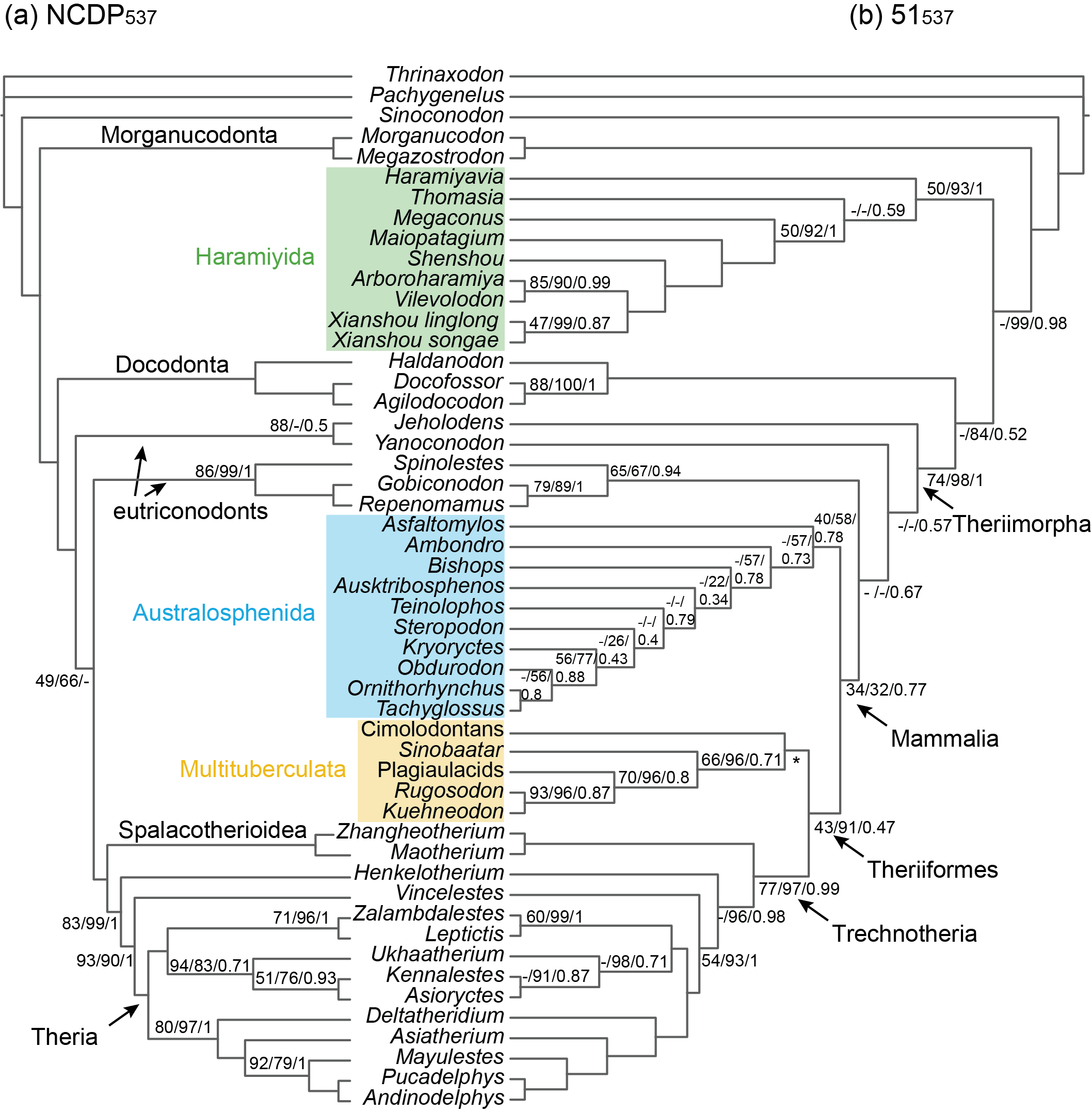 Supplementary Figure S1. (a) NCDP537, (b) 51537 Bayesian inference phylogenies reconstructed without topological constraint. Support values are represented at nodes, respectively for MP-ordered, ML and BI when <95%. Dashes represent branches not supported.Homoplasy within anatomical regionsSupplementary Table S3.  Maximum parsimony (MP) disadvantage for each sub-region indicating relative levels of correlated homoplasy attributable to including the ecologically apomorphic australosphenidans, multituberculates and haramiyids with the generalized insectivores. Homoplasy index is also given for each subregion on the overall 53537 MP trees. Corrected MP disadvantage ratios differ slightly from those in Fig. 6, because the expected (power) curve regression is based on three additional data points here, the axial, forelimb and pelvic girdle sub-regions that were excluded in the primary analysis, due to those sub-regions sampling few (<20) characters.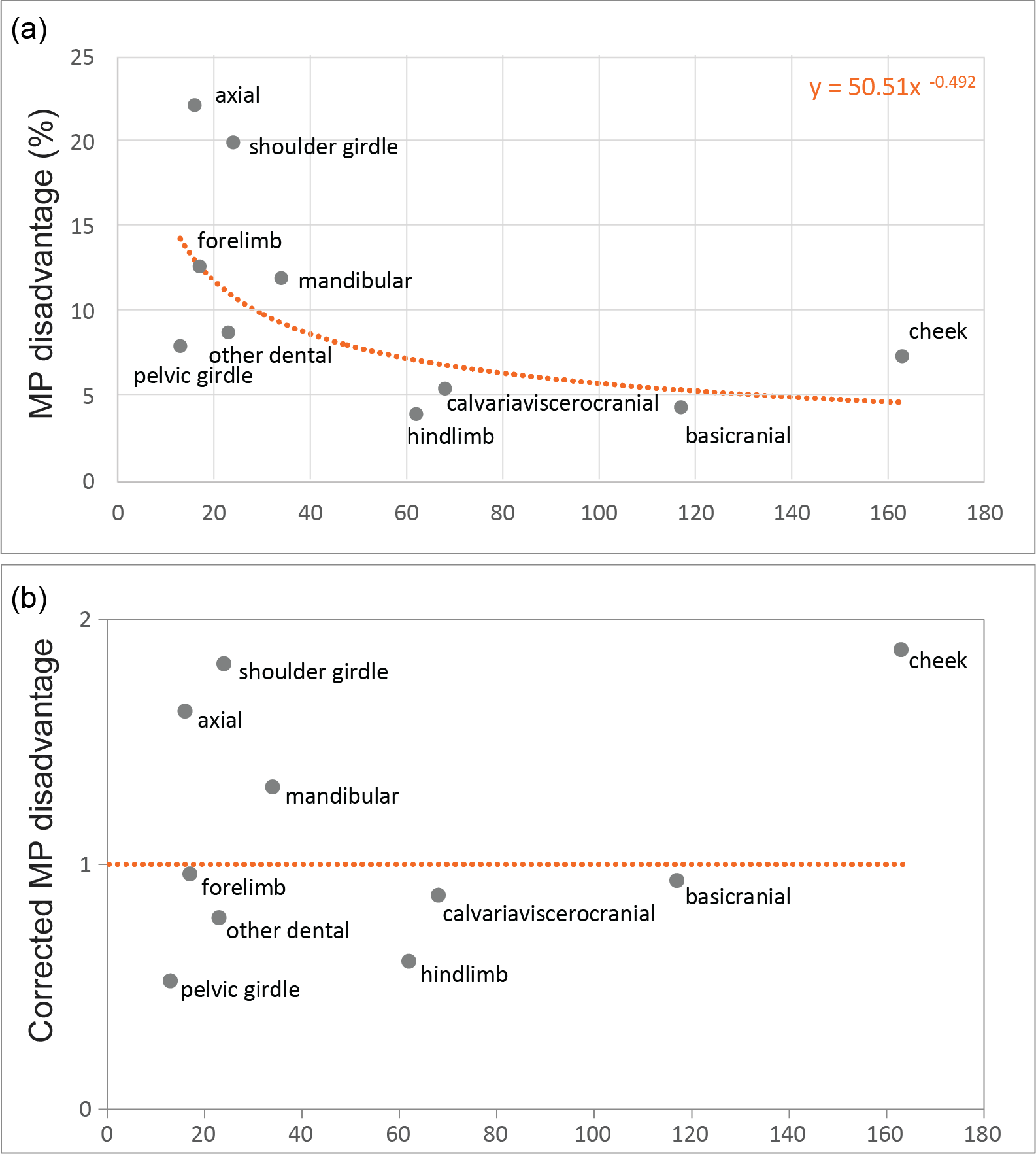 Supplementary Figure S2. Maximum parsimony disadvantage for each sub-region (a) expressed as a percentage and regressed across sub-regions as a power curve and (b) corrected maximum parsimony disadvantage for those same values, but compared as a ratio relative to their expected values from the power curve regression. Cheek teeth and shoulder girdle sub-regions are contributing excess correlated homoplasy relative to the expectation curve. Power curve, Y=50.51x-0.492Incongruence analyses and correlated homoplasy reductionSupplementary Table S4. Kishino-Hasegawa tests in IQ-TREE assessing congruence between the overall 51537, and 51350 topologies on the mandibulodental, cranial and postcranial data. Favoured (fav) uses the unconstrained topology, adjusted (adj) constrains for taxa along backbone phylogeny (Figure S1a)ReferencesBi, S., Wang, Y., Guan, J., Sheng, X., Meng, J. (2014). Three new Jurassic euharamiyidan species reinforce early divergence of mammals. Nature, 514, 579–584.Huttenlocker, A. K., Grossnickle, D. M., Kirkland, J. I., Schultz, J. A., Luo, Z. X. (2018). Late-surviving stem mammal links the lowermost cretaceous of North America and Gondwana. Nature, 558, 108–123.Luo, Z.-X. (2015). Origin of the mammalian shoulder. In K. P. Dial, N. H. Shubin, & E. L. Brainerd (Eds.), Great Transformations: Major Events in the History of Vertebrate Life (pp. 167–187). University of Chicago Press.Luo, Z.-X., Gatesy, S. M., Jenkins, F. A., Amaral, W. W., Shubin, N. H. (2015). Mandibular and dental characteristics of Late Triassic mammaliaform Haramiyavia and their ramifications for basal mammal evolution. Proceedings of the National Academy of Sciences, 112, E7101–E7109.Phillips, M. J., Bennett, T. H.,  Lee, M. S. Y. (2009). Molecules, morphology, and ecology indicate a recent, amphibious ancestry for echidnas. Proceedings of the National Academy of Sciences of the United States of America, 106, 17089–17094.Pridmore, P. A., Rich, T. H., Vickers-Rich, P.,  Gambaryan, P. P. (2005). A tachyglossid-like humerus from the early cretaceous of South-Eastern Australia. Journal of Mammalian Evolution, 12, 359–378.Ramírez-Chaves, H. E., Weisbecker, V., Wroe, S., Phillips, M. J. (2016). Resolving the evolution of the mammalian middle ear using Bayesian inference. Frontiers in Zoology, 13, 1–10.Rich, T. H., Hopson, J. A., Gill, P. G., Trusler, P., Rogers-Davidson, S.. Morton, S., Cifelli, R. L., Pickering, D., Kool, L., Siu, K., Burgmann, F. A., Senden, T., Evans, A. R., Wagstaff, B. E., Seegets-Villiers, D, Corfe, I. J., Flannery, T. F., Walker, K., Musser, A. M., Archer, M.,  Pian, R.  and P. Vickers-Rich. (2016). The mandible and dentition of the Early Cretaceous monotreme Teinolophos trusleri, Alcheringa: An Australasian Journal of Palaeontology, 40: 475-501Rougier, G. W., Apesteguía, S., Gaetano, L. C. (2011). Highly specialized mammalian skulls from the Late Cretaceous of South America. Nature, 479, 98.Zhou, C.-F., Wu, S., Martin, T., Luo, Z.-X. (2013). A Jurassic mammaliaform and the earliest mammalian evolutionary adaptations. Nature, 500, 163–167.unorderedorderedNCDP84.985.6Australosphenida72.576.5Australosphenida minus Kryoryctes7577.8Multituberculata + Haramiyida79.679.5logLlogLAICcBIC53537 dataset  (all characters)53537 dataset  (all characters)unordered -sp-8430.2836-8430.283618126.664818683.5067ordered/unordered -sp-8078.5163-8078.5163654605.032619702.3355ordered/unordered -spp-8429.9243-8429.924317149.981317576.452453350 dataset (minus cheek and shoulder girdle characters)53350 dataset (minus cheek and shoulder girdle characters)53350 dataset (minus cheek and shoulder girdle characters)53350 dataset (minus cheek and shoulder girdle characters)53350 dataset (minus cheek and shoulder girdle characters)Unordered -sp-5179.89-5179.8913537.5512035.14ordered/unordered -sp-4950.04-4950.04625948.113145.37ordered/unordered -spp-5225.08-5225.0810780.9611106.24Characters numberMP disadvantage (%)Corrected MP disadvantage (ratios) relative to expected curveHI (rank)Cheek teeth1637.31.8501660.547 (5)Other dental238.80.7823020.637 (1)Mandibular34121.3148910.575 (4)Basicranial 1174.40.9338980.408 (10)Calvariaviscerocranial683.20.5080540.577 (3)Axial1622.21.6252670.514 (6)Shoulder girdle24201.8189070.5 (7)Forelimb1712.70.960420.621 (2)Pelvic girdle1380.5241040.44 (9)Hindlimb6240.6044450.453 (8)51537515375135051350Matrix usedP-valueΔlnLP-valueΔlnLMandibulodental  fav0.000384.4680.082714.401Mandibulodental  adj0.000582.7680.091310.638Cranial fav0.028921.7660.045417.818Cranial adj0.030121.7660.069615.311Postcranial fav0.2437.22970.6990Postcranial adj0.4980.1860.2024.2128